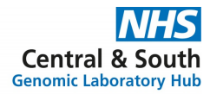 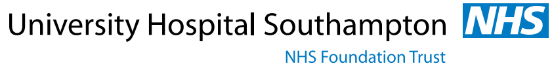 Referrer InformationReferrer InformationReferrer InformationReferrer InformationReferrer InformationReferrer InformationReferrer InformationReferrer InformationReferrer InformationReferrer InformationPatient InformationPatient InformationPatient InformationPatient InformationPatient InformationPatient InformationPatient InformationPatient InformationPatient InformationPatient InformationPatient InformationPatient InformationPatient InformationPatient InformationPatient InformationPatient InformationPatient InformationReferring consultantReferring consultantReferring consultantReferring consultantReferring consultantSurnameSurnameSurnameSurnameSurnameSurnameSurnameSurnameHospitalHospitalHospitalHospitalHospitalFirst NameFirst NameFirst NameFirst NameFirst NameFirst NameFirst NameFirst NameDepartmentDepartmentDepartmentDepartmentDepartmentDate of BirthDate of BirthDate of BirthDate of BirthDate of BirthDate of BirthDate of BirthDate of BirthGenderGenderGenderDepartmental Email (secure)Departmental Email (secure)Departmental Email (secure)Departmental Email (secure)Departmental Email (secure)Hospital numberHospital numberHospital numberHospital numberHospital numberHospital numberHospital numberHospital numberTelephone number / bleep                            Telephone number / bleep                            Telephone number / bleep                            Telephone number / bleep                            Telephone number / bleep                            NHS numberNHS numberNHS numberNHS numberNHS numberNHS numberNHS numberNHS number  NHS                Private  NHS                Private  NHS                Private  NHS                Private  NHS                Private  NHS                Private  NHS                Private  NHS                Private  NHS                Private  NHS                PrivateAddressAddressAddressAddressAddressAddressAddressAddress			Postcode:			Postcode:			Postcode:			Postcode:			Postcode:			Postcode:			Postcode:			Postcode:			Postcode:Diagnosis / clinical detailsAdditional informationDiagnosis / clinical detailsAdditional informationDiagnosis / clinical detailsAdditional informationDiagnosis / clinical detailsAdditional informationDiagnosis / clinical detailsAdditional information(Infection Risk?   Yes        No                                             (Infection Risk?   Yes        No                                             (Infection Risk?   Yes        No                                             (Infection Risk?   Yes        No                                             (Infection Risk?   Yes        No                                             (Infection Risk?   Yes        No                                             (Infection Risk?   Yes        No                                             (Infection Risk?   Yes        No                                             (Infection Risk?   Yes        No                                             (Infection Risk?   Yes        No                                             (Infection Risk?   Yes        No                                             (Infection Risk?   Yes        No                                             (Infection Risk?   Yes        No                                             (Infection Risk?   Yes        No                                             (Infection Risk?   Yes        No                                             (Infection Risk?   Yes        No                                             (Infection Risk?   Yes        No                                             (Infection Risk?   Yes        No                                             (Infection Risk?   Yes        No                                             (Infection Risk?   Yes        No                                             (Infection Risk?   Yes        No                                             (Infection Risk?   Yes        No                                             PriorityPriorityPriorityPriorityPriorityUrgent    Cancer pathway    Routine       Urgent    Cancer pathway    Routine       Urgent    Cancer pathway    Routine       Urgent    Cancer pathway    Routine       Urgent    Cancer pathway    Routine       Urgent    Cancer pathway    Routine       Urgent    Cancer pathway    Routine       Urgent    Cancer pathway    Routine       Urgent    Cancer pathway    Routine       Urgent    Cancer pathway    Routine       Urgent    Cancer pathway    Routine       Urgent    Cancer pathway    Routine       Please notify the laboratory if clinically urgentPlease notify the laboratory if clinically urgentPlease notify the laboratory if clinically urgentPlease notify the laboratory if clinically urgentPlease notify the laboratory if clinically urgentPlease notify the laboratory if clinically urgentPlease notify the laboratory if clinically urgentPlease notify the laboratory if clinically urgentPlease notify the laboratory if clinically urgentPlease notify the laboratory if clinically urgentSample details (see reverse for instructions)Sample details (see reverse for instructions)Sample details (see reverse for instructions)Sample details (see reverse for instructions)Sample details (see reverse for instructions)Sample details (see reverse for instructions)Sample details (see reverse for instructions)Sample details (see reverse for instructions)Sample details (see reverse for instructions)Operator:Operator:Operator:Operator:Tel./BleepTel./BleepTel./BleepTel./BleepLab reference number(referrals to UHS)Lab reference number(referrals to UHS)Lab reference number(referrals to UHS)Lab reference number(referrals to UHS)Lab reference number(referrals to UHS)Collection date/timeCollection date/timeCollection date/timeCollection date/timeHisto. macro.UHS LAB USEHisto. macro.UHS LAB USEHisto. macro.UHS LAB USEHisto. macro.UHS LAB USEUHS lab use onlyUHS lab use onlyUHS lab use onlySpecimen typeRefer to sample requirements overleaf.Please indicate if multiples of the same sample are collected eg.  BMx2Specimen typeRefer to sample requirements overleaf.Please indicate if multiples of the same sample are collected eg.  BMx2Specimen typeRefer to sample requirements overleaf.Please indicate if multiples of the same sample are collected eg.  BMx2Specimen typeRefer to sample requirements overleaf.Please indicate if multiples of the same sample are collected eg.  BMx2Specimen typeRefer to sample requirements overleaf.Please indicate if multiples of the same sample are collected eg.  BMx2PB      BMA      BMT      Cytogenetics      CSF      FFPE      Fresh tissue    Other                                                                                                                                                        (EDTA)        (EDTA)                                                                                                             Biopsy   Resection      ……………….       Trial (sent direct):……………………                         Biopsy Site:….……………        ….……………                        PB      BMA      BMT      Cytogenetics      CSF      FFPE      Fresh tissue    Other                                                                                                                                                        (EDTA)        (EDTA)                                                                                                             Biopsy   Resection      ……………….       Trial (sent direct):……………………                         Biopsy Site:….……………        ….……………                        PB      BMA      BMT      Cytogenetics      CSF      FFPE      Fresh tissue    Other                                                                                                                                                        (EDTA)        (EDTA)                                                                                                             Biopsy   Resection      ……………….       Trial (sent direct):……………………                         Biopsy Site:….……………        ….……………                        PB      BMA      BMT      Cytogenetics      CSF      FFPE      Fresh tissue    Other                                                                                                                                                        (EDTA)        (EDTA)                                                                                                             Biopsy   Resection      ……………….       Trial (sent direct):……………………                         Biopsy Site:….……………        ….……………                        PB      BMA      BMT      Cytogenetics      CSF      FFPE      Fresh tissue    Other                                                                                                                                                        (EDTA)        (EDTA)                                                                                                             Biopsy   Resection      ……………….       Trial (sent direct):……………………                         Biopsy Site:….……………        ….……………                        PB      BMA      BMT      Cytogenetics      CSF      FFPE      Fresh tissue    Other                                                                                                                                                        (EDTA)        (EDTA)                                                                                                             Biopsy   Resection      ……………….       Trial (sent direct):……………………                         Biopsy Site:….……………        ….……………                        PB      BMA      BMT      Cytogenetics      CSF      FFPE      Fresh tissue    Other                                                                                                                                                        (EDTA)        (EDTA)                                                                                                             Biopsy   Resection      ……………….       Trial (sent direct):……………………                         Biopsy Site:….……………        ….……………                        PB      BMA      BMT      Cytogenetics      CSF      FFPE      Fresh tissue    Other                                                                                                                                                        (EDTA)        (EDTA)                                                                                                             Biopsy   Resection      ……………….       Trial (sent direct):……………………                         Biopsy Site:….……………        ….……………                        PB      BMA      BMT      Cytogenetics      CSF      FFPE      Fresh tissue    Other                                                                                                                                                        (EDTA)        (EDTA)                                                                                                             Biopsy   Resection      ……………….       Trial (sent direct):……………………                         Biopsy Site:….……………        ….……………                        PB      BMA      BMT      Cytogenetics      CSF      FFPE      Fresh tissue    Other                                                                                                                                                        (EDTA)        (EDTA)                                                                                                             Biopsy   Resection      ……………….       Trial (sent direct):……………………                         Biopsy Site:….……………        ….……………                        PB      BMA      BMT      Cytogenetics      CSF      FFPE      Fresh tissue    Other                                                                                                                                                        (EDTA)        (EDTA)                                                                                                             Biopsy   Resection      ……………….       Trial (sent direct):……………………                         Biopsy Site:….……………        ….……………                        PB      BMA      BMT      Cytogenetics      CSF      FFPE      Fresh tissue    Other                                                                                                                                                        (EDTA)        (EDTA)                                                                                                             Biopsy   Resection      ……………….       Trial (sent direct):……………………                         Biopsy Site:….……………        ….……………                        PB      BMA      BMT      Cytogenetics      CSF      FFPE      Fresh tissue    Other                                                                                                                                                        (EDTA)        (EDTA)                                                                                                             Biopsy   Resection      ……………….       Trial (sent direct):……………………                         Biopsy Site:….……………        ….……………                        PB      BMA      BMT      Cytogenetics      CSF      FFPE      Fresh tissue    Other                                                                                                                                                        (EDTA)        (EDTA)                                                                                                             Biopsy   Resection      ……………….       Trial (sent direct):……………………                         Biopsy Site:….……………        ….……………                        PB      BMA      BMT      Cytogenetics      CSF      FFPE      Fresh tissue    Other                                                                                                                                                        (EDTA)        (EDTA)                                                                                                             Biopsy   Resection      ……………….       Trial (sent direct):……………………                         Biopsy Site:….……………        ….……………                        PB      BMA      BMT      Cytogenetics      CSF      FFPE      Fresh tissue    Other                                                                                                                                                        (EDTA)        (EDTA)                                                                                                             Biopsy   Resection      ……………….       Trial (sent direct):……………………                         Biopsy Site:….……………        ….……………                        PB      BMA      BMT      Cytogenetics      CSF      FFPE      Fresh tissue    Other                                                                                                                                                        (EDTA)        (EDTA)                                                                                                             Biopsy   Resection      ……………….       Trial (sent direct):……………………                         Biopsy Site:….……………        ….……………                        PB      BMA      BMT      Cytogenetics      CSF      FFPE      Fresh tissue    Other                                                                                                                                                        (EDTA)        (EDTA)                                                                                                             Biopsy   Resection      ……………….       Trial (sent direct):……………………                         Biopsy Site:….……………        ….……………                        PB      BMA      BMT      Cytogenetics      CSF      FFPE      Fresh tissue    Other                                                                                                                                                        (EDTA)        (EDTA)                                                                                                             Biopsy   Resection      ……………….       Trial (sent direct):……………………                         Biopsy Site:….……………        ….……………                        PB      BMA      BMT      Cytogenetics      CSF      FFPE      Fresh tissue    Other                                                                                                                                                        (EDTA)        (EDTA)                                                                                                             Biopsy   Resection      ……………….       Trial (sent direct):……………………                         Biopsy Site:….……………        ….……………                        PB      BMA      BMT      Cytogenetics      CSF      FFPE      Fresh tissue    Other                                                                                                                                                        (EDTA)        (EDTA)                                                                                                             Biopsy   Resection      ……………….       Trial (sent direct):……………………                         Biopsy Site:….……………        ….……………                        PB      BMA      BMT      Cytogenetics      CSF      FFPE      Fresh tissue    Other                                                                                                                                                        (EDTA)        (EDTA)                                                                                                             Biopsy   Resection      ……………….       Trial (sent direct):……………………                         Biopsy Site:….……………        ….……………                        Haematology request(s) Haematology request(s) Haematology request(s) Haematology request(s) Haematology request(s) Haematology request(s) Haematology request(s) Haematology request(s) Haematology request(s) Haematology request(s) Haematology request(s) Haematology request(s) Haematology request(s) Haematology request(s) Histopathology request(s)                                                                Histopathology request(s)                                                                Histopathology request(s)                                                                Histopathology request(s)                                                                Histopathology request(s)                                                                Histopathology request(s)                                                                Histopathology request(s)                                                                Histopathology request(s)                                                                Histopathology request(s)                                                                Histopathology request(s)                                                                Histopathology request(s)                                                                Histopathology request(s)                                                                Histopathology request(s)                                                                PB morphology     BM morphology      Iron  stain     BMT (haem)          PB morphology     BM morphology      Iron  stain     BMT (haem)          PB morphology     BM morphology      Iron  stain     BMT (haem)          PB morphology     BM morphology      Iron  stain     BMT (haem)          PB morphology     BM morphology      Iron  stain     BMT (haem)          PB morphology     BM morphology      Iron  stain     BMT (haem)          PB morphology     BM morphology      Iron  stain     BMT (haem)          PB morphology     BM morphology      Iron  stain     BMT (haem)          PB morphology     BM morphology      Iron  stain     BMT (haem)          PB morphology     BM morphology      Iron  stain     BMT (haem)          PB morphology     BM morphology      Iron  stain     BMT (haem)          PB morphology     BM morphology      Iron  stain     BMT (haem)          PB morphology     BM morphology      Iron  stain     BMT (haem)          PB morphology     BM morphology      Iron  stain     BMT (haem)           BMT           CD138 IHC        Congo Red   BMT           CD138 IHC        Congo Red   BMT           CD138 IHC        Congo Red   BMT           CD138 IHC        Congo Red   BMT           CD138 IHC        Congo Red   BMT           CD138 IHC        Congo Red   BMT           CD138 IHC        Congo Red   BMT           CD138 IHC        Congo Red   BMT           CD138 IHC        Congo Red   BMT           CD138 IHC        Congo Red   BMT           CD138 IHC        Congo Red   BMT           CD138 IHC        Congo Red   BMT           CD138 IHC        Congo Red  Flow cytometry test request(s)  One EDTA per sub-section  Flow cytometry test request(s)  One EDTA per sub-section  Flow cytometry test request(s)  One EDTA per sub-section  Flow cytometry test request(s)  One EDTA per sub-section  Flow cytometry test request(s)  One EDTA per sub-section  Flow cytometry test request(s)  One EDTA per sub-section  Flow cytometry test request(s)  One EDTA per sub-section  Flow cytometry test request(s)  One EDTA per sub-section  Flow cytometry test request(s)  One EDTA per sub-section  Flow cytometry test request(s)  One EDTA per sub-section  Flow cytometry test request(s)  One EDTA per sub-section  Flow cytometry test request(s)  One EDTA per sub-section  Flow cytometry test request(s)  One EDTA per sub-section  Flow cytometry test request(s)  One EDTA per sub-section  Flow cytometry test request(s)  One EDTA per sub-section  Flow cytometry test request(s)  One EDTA per sub-section  Flow cytometry test request(s)  One EDTA per sub-section  Flow cytometry test request(s)  One EDTA per sub-section  Flow cytometry test request(s)  One EDTA per sub-section  Flow cytometry test request(s)  One EDTA per sub-section  Flow cytometry test request(s)  One EDTA per sub-section  Flow cytometry test request(s)  One EDTA per sub-section  Flow cytometry test request(s)  One EDTA per sub-section  Flow cytometry test request(s)  One EDTA per sub-section  Flow cytometry test request(s)  One EDTA per sub-section  Flow cytometry test request(s)  One EDTA per sub-section  Flow cytometry test request(s)  One EDTA per sub-section  Acute        Inc. blast enumeration              Acute        Inc. blast enumeration              Acute        Inc. blast enumeration              Lymphoid                             Ext. B       Ext. T    Progressive B / T panels as required  or  known diseaseLymphoid                             Ext. B       Ext. T    Progressive B / T panels as required  or  known diseaseLymphoid                             Ext. B       Ext. T    Progressive B / T panels as required  or  known diseaseLymphoid                             Ext. B       Ext. T    Progressive B / T panels as required  or  known diseaseLymphoid                             Ext. B       Ext. T    Progressive B / T panels as required  or  known diseaseLymphoid                             Ext. B       Ext. T    Progressive B / T panels as required  or  known diseaseLymphoid                             Ext. B       Ext. T    Progressive B / T panels as required  or  known diseaseLymphoid                             Ext. B       Ext. T    Progressive B / T panels as required  or  known diseaseLymphoid                             Ext. B       Ext. T    Progressive B / T panels as required  or  known diseaseLymphoid                             Ext. B       Ext. T    Progressive B / T panels as required  or  known diseaseLymphoid                             Ext. B       Ext. T    Progressive B / T panels as required  or  known disease     Plasma cell       Plasma cell       Plasma cell       Plasma cell       Plasma cell       Plasma cell       Plasma cell       Plasma cell   Flow MRD   (Send Away – specify  BM  /  PB)    Flow MRD   (Send Away – specify  BM  /  PB)    Flow MRD   (Send Away – specify  BM  /  PB)    Flow MRD   (Send Away – specify  BM  /  PB)    Flow MRD   (Send Away – specify  BM  /  PB)   uuuuuuuuuuuuuuuuuuuuuuuuuuuWessex Genomics Laboratory Service (Southampton) test request(s)  One EDTA per sub-section  Wessex Genomics Laboratory Service (Southampton) test request(s)  One EDTA per sub-section  Wessex Genomics Laboratory Service (Southampton) test request(s)  One EDTA per sub-section  Wessex Genomics Laboratory Service (Southampton) test request(s)  One EDTA per sub-section  Wessex Genomics Laboratory Service (Southampton) test request(s)  One EDTA per sub-section  Wessex Genomics Laboratory Service (Southampton) test request(s)  One EDTA per sub-section  Wessex Genomics Laboratory Service (Southampton) test request(s)  One EDTA per sub-section  Wessex Genomics Laboratory Service (Southampton) test request(s)  One EDTA per sub-section  Wessex Genomics Laboratory Service (Southampton) test request(s)  One EDTA per sub-section  Wessex Genomics Laboratory Service (Southampton) test request(s)  One EDTA per sub-section  Wessex Genomics Laboratory Service (Southampton) test request(s)  One EDTA per sub-section  Wessex Genomics Laboratory Service (Southampton) test request(s)  One EDTA per sub-section  Wessex Genomics Laboratory Service (Southampton) test request(s)  One EDTA per sub-section  Wessex Genomics Laboratory Service (Southampton) test request(s)  One EDTA per sub-section  Wessex Genomics Laboratory Service (Southampton) test request(s)  One EDTA per sub-section  Wessex Genomics Laboratory Service (Southampton) test request(s)  One EDTA per sub-section  Wessex Genomics Laboratory Service (Southampton) test request(s)  One EDTA per sub-section  Wessex Genomics Laboratory Service (Southampton) test request(s)  One EDTA per sub-section  Wessex Genomics Laboratory Service (Southampton) test request(s)  One EDTA per sub-section  Wessex Genomics Laboratory Service (Southampton) test request(s)  One EDTA per sub-section  Wessex Genomics Laboratory Service (Southampton) test request(s)  One EDTA per sub-section  Wessex Genomics Laboratory Service (Southampton) test request(s)  One EDTA per sub-section  Wessex Genomics Laboratory Service (Southampton) test request(s)  One EDTA per sub-section  Wessex Genomics Laboratory Service (Southampton) test request(s)  One EDTA per sub-section  Wessex Genomics Laboratory Service (Southampton) test request(s)  One EDTA per sub-section  Wessex Genomics Laboratory Service (Southampton) test request(s)  One EDTA per sub-section  Wessex Genomics Laboratory Service (Southampton) test request(s)  One EDTA per sub-section  JAK2 V617F only (Monitoring)1            JAK2 V617F only (Monitoring)1            JAK2 V617F only (Monitoring)1            JAK2 V617F only (Monitoring)1            JAK2 V617F only (Monitoring)1            JAK2 V617F only (Monitoring)1            BRAF V600E  		                        BRAF V600E  		                        BRAF V600E  		                        BRAF V600E  		                        BRAF V600E  		                        BRAF V600E  		                        BRAF V600E  		                        BRAF V600E  		                        BRAF V600E  		                        BRAF V600E  		                        BRAF V600E  		                        BRAF V600E  		                        BRAF V600E  		                        MYD88 L265P                                          MYD88 L265P                                          MYD88 L265P                                          MYD88 L265P                                          MYD88 L265P                                          MYD88 L265P                                          MYD88 L265P                                          MYD88 L265P                                          Post allo transplant chimerism2                                 Post allo transplant chimerism2                                 Post allo transplant chimerism2                                 Post allo transplant chimerism2                                 Post allo transplant chimerism2                                 Post allo transplant chimerism2                                 FVL/PTM genotyping       FVL/PTM genotyping       FVL/PTM genotyping       FVL/PTM genotyping       FVL/PTM genotyping       FVL/PTM genotyping       FVL/PTM genotyping       FVL/PTM genotyping       FVL/PTM genotyping       FVL/PTM genotyping       FVL/PTM genotyping       FVL/PTM genotyping       FVL/PTM genotyping       CLL IGHV somatic hypermutation *    CLL IGHV somatic hypermutation *    CLL IGHV somatic hypermutation *    CLL IGHV somatic hypermutation *    CLL IGHV somatic hypermutation *    CLL IGHV somatic hypermutation *    CLL IGHV somatic hypermutation *    CLL IGHV somatic hypermutation *    BCR::ABL1 (IS) ratio monitoring3          BCR::ABL1 kinase domain mutation**   BCR::ABL1 (IS) ratio monitoring3          BCR::ABL1 kinase domain mutation**   BCR::ABL1 (IS) ratio monitoring3          BCR::ABL1 kinase domain mutation**   BCR::ABL1 (IS) ratio monitoring3          BCR::ABL1 kinase domain mutation**   BCR::ABL1 (IS) ratio monitoring3          BCR::ABL1 kinase domain mutation**   BCR::ABL1 (IS) ratio monitoring3          BCR::ABL1 kinase domain mutation**   TKI:                              Start date: TKI:                              Start date: TKI:                              Start date: TKI:                              Start date: TKI:                              Start date: TKI:                              Start date: TKI:                              Start date: TKI:                              Start date: TKI:                              Start date: TKI:                              Start date: TKI:                              Start date: TKI:                              Start date: TKI:                              Start date: *For IgHV, please provide lymphocyte count: ……………………………………………*For IgHV, please provide lymphocyte count: ……………………………………………*For IgHV, please provide lymphocyte count: ……………………………………………*For IgHV, please provide lymphocyte count: ……………………………………………*For IgHV, please provide lymphocyte count: ……………………………………………*For IgHV, please provide lymphocyte count: ……………………………………………*For IgHV, please provide lymphocyte count: ……………………………………………*For IgHV, please provide lymphocyte count: ……………………………………………Whole Genome Sequencing**  Eligible tumour** presentation              Paired Germline (approx. day 10-14)      ↳Confirm no circulating tumour cells            Must be confirmed before germline sample is collected. Please refer to central NHS England eligibility criteria. Ensure clinical details are entered.  Whole Genome Sequencing**  Eligible tumour** presentation              Paired Germline (approx. day 10-14)      ↳Confirm no circulating tumour cells            Must be confirmed before germline sample is collected. Please refer to central NHS England eligibility criteria. Ensure clinical details are entered.  Whole Genome Sequencing**  Eligible tumour** presentation              Paired Germline (approx. day 10-14)      ↳Confirm no circulating tumour cells            Must be confirmed before germline sample is collected. Please refer to central NHS England eligibility criteria. Ensure clinical details are entered.  Whole Genome Sequencing**  Eligible tumour** presentation              Paired Germline (approx. day 10-14)      ↳Confirm no circulating tumour cells            Must be confirmed before germline sample is collected. Please refer to central NHS England eligibility criteria. Ensure clinical details are entered.  Whole Genome Sequencing**  Eligible tumour** presentation              Paired Germline (approx. day 10-14)      ↳Confirm no circulating tumour cells            Must be confirmed before germline sample is collected. Please refer to central NHS England eligibility criteria. Ensure clinical details are entered.  Whole Genome Sequencing**  Eligible tumour** presentation              Paired Germline (approx. day 10-14)      ↳Confirm no circulating tumour cells            Must be confirmed before germline sample is collected. Please refer to central NHS England eligibility criteria. Ensure clinical details are entered.  Acute leukaemia molecular (genetics) MRD4**  AML Follow up   (AML baseline from WGLS Salisbury5)            ALL   Baseline      Follow up   ADULT AND TYA PATIENTS ONLY6  Date of diagnosis/this timepoint: ..……………………..MRD Marker:    ……………………………………………………Transcript/mutation type:  ……..…………………………..Must be provided to ensure timely processing and directing of samplesAcute leukaemia molecular (genetics) MRD4**  AML Follow up   (AML baseline from WGLS Salisbury5)            ALL   Baseline      Follow up   ADULT AND TYA PATIENTS ONLY6  Date of diagnosis/this timepoint: ..……………………..MRD Marker:    ……………………………………………………Transcript/mutation type:  ……..…………………………..Must be provided to ensure timely processing and directing of samplesAcute leukaemia molecular (genetics) MRD4**  AML Follow up   (AML baseline from WGLS Salisbury5)            ALL   Baseline      Follow up   ADULT AND TYA PATIENTS ONLY6  Date of diagnosis/this timepoint: ..……………………..MRD Marker:    ……………………………………………………Transcript/mutation type:  ……..…………………………..Must be provided to ensure timely processing and directing of samplesAcute leukaemia molecular (genetics) MRD4**  AML Follow up   (AML baseline from WGLS Salisbury5)            ALL   Baseline      Follow up   ADULT AND TYA PATIENTS ONLY6  Date of diagnosis/this timepoint: ..……………………..MRD Marker:    ……………………………………………………Transcript/mutation type:  ……..…………………………..Must be provided to ensure timely processing and directing of samplesAcute leukaemia molecular (genetics) MRD4**  AML Follow up   (AML baseline from WGLS Salisbury5)            ALL   Baseline      Follow up   ADULT AND TYA PATIENTS ONLY6  Date of diagnosis/this timepoint: ..……………………..MRD Marker:    ……………………………………………………Transcript/mutation type:  ……..…………………………..Must be provided to ensure timely processing and directing of samplesAcute leukaemia molecular (genetics) MRD4**  AML Follow up   (AML baseline from WGLS Salisbury5)            ALL   Baseline      Follow up   ADULT AND TYA PATIENTS ONLY6  Date of diagnosis/this timepoint: ..……………………..MRD Marker:    ……………………………………………………Transcript/mutation type:  ……..…………………………..Must be provided to ensure timely processing and directing of samplesAcute leukaemia molecular (genetics) MRD4**  AML Follow up   (AML baseline from WGLS Salisbury5)            ALL   Baseline      Follow up   ADULT AND TYA PATIENTS ONLY6  Date of diagnosis/this timepoint: ..……………………..MRD Marker:    ……………………………………………………Transcript/mutation type:  ……..…………………………..Must be provided to ensure timely processing and directing of samplesAcute leukaemia molecular (genetics) MRD4**  AML Follow up   (AML baseline from WGLS Salisbury5)            ALL   Baseline      Follow up   ADULT AND TYA PATIENTS ONLY6  Date of diagnosis/this timepoint: ..……………………..MRD Marker:    ……………………………………………………Transcript/mutation type:  ……..…………………………..Must be provided to ensure timely processing and directing of samplesAcute leukaemia molecular (genetics) MRD4**  AML Follow up   (AML baseline from WGLS Salisbury5)            ALL   Baseline      Follow up   ADULT AND TYA PATIENTS ONLY6  Date of diagnosis/this timepoint: ..……………………..MRD Marker:    ……………………………………………………Transcript/mutation type:  ……..…………………………..Must be provided to ensure timely processing and directing of samplesAcute leukaemia molecular (genetics) MRD4**  AML Follow up   (AML baseline from WGLS Salisbury5)            ALL   Baseline      Follow up   ADULT AND TYA PATIENTS ONLY6  Date of diagnosis/this timepoint: ..……………………..MRD Marker:    ……………………………………………………Transcript/mutation type:  ……..…………………………..Must be provided to ensure timely processing and directing of samplesAcute leukaemia molecular (genetics) MRD4**  AML Follow up   (AML baseline from WGLS Salisbury5)            ALL   Baseline      Follow up   ADULT AND TYA PATIENTS ONLY6  Date of diagnosis/this timepoint: ..……………………..MRD Marker:    ……………………………………………………Transcript/mutation type:  ……..…………………………..Must be provided to ensure timely processing and directing of samplesAcute leukaemia molecular (genetics) MRD4**  AML Follow up   (AML baseline from WGLS Salisbury5)            ALL   Baseline      Follow up   ADULT AND TYA PATIENTS ONLY6  Date of diagnosis/this timepoint: ..……………………..MRD Marker:    ……………………………………………………Transcript/mutation type:  ……..…………………………..Must be provided to ensure timely processing and directing of samplesAcute leukaemia molecular (genetics) MRD4**  AML Follow up   (AML baseline from WGLS Salisbury5)            ALL   Baseline      Follow up   ADULT AND TYA PATIENTS ONLY6  Date of diagnosis/this timepoint: ..……………………..MRD Marker:    ……………………………………………………Transcript/mutation type:  ……..…………………………..Must be provided to ensure timely processing and directing of samplesClonality                         T cell disease A progressive testing strategy is used      B cell disease                                                            Include histology / immunophenotyping reportClonality                         T cell disease A progressive testing strategy is used      B cell disease                                                            Include histology / immunophenotyping reportClonality                         T cell disease A progressive testing strategy is used      B cell disease                                                            Include histology / immunophenotyping reportClonality                         T cell disease A progressive testing strategy is used      B cell disease                                                            Include histology / immunophenotyping reportClonality                         T cell disease A progressive testing strategy is used      B cell disease                                                            Include histology / immunophenotyping reportClonality                         T cell disease A progressive testing strategy is used      B cell disease                                                            Include histology / immunophenotyping reportClonality                         T cell disease A progressive testing strategy is used      B cell disease                                                            Include histology / immunophenotyping reportClonality                         T cell disease A progressive testing strategy is used      B cell disease                                                            Include histology / immunophenotyping reportWessex Genomics Laboratory Service (Salisbury) test request(s)   (see reverse for sample details)Wessex Genomics Laboratory Service (Salisbury) test request(s)   (see reverse for sample details)Wessex Genomics Laboratory Service (Salisbury) test request(s)   (see reverse for sample details)Wessex Genomics Laboratory Service (Salisbury) test request(s)   (see reverse for sample details)Wessex Genomics Laboratory Service (Salisbury) test request(s)   (see reverse for sample details)Wessex Genomics Laboratory Service (Salisbury) test request(s)   (see reverse for sample details)Wessex Genomics Laboratory Service (Salisbury) test request(s)   (see reverse for sample details)Wessex Genomics Laboratory Service (Salisbury) test request(s)   (see reverse for sample details)Wessex Genomics Laboratory Service (Salisbury) test request(s)   (see reverse for sample details)Wessex Genomics Laboratory Service (Salisbury) test request(s)   (see reverse for sample details)Wessex Genomics Laboratory Service (Salisbury) test request(s)   (see reverse for sample details)Wessex Genomics Laboratory Service (Salisbury) test request(s)   (see reverse for sample details)Wessex Genomics Laboratory Service (Salisbury) test request(s)   (see reverse for sample details)Wessex Genomics Laboratory Service (Salisbury) test request(s)   (see reverse for sample details)Wessex Genomics Laboratory Service (Salisbury) test request(s)   (see reverse for sample details)Wessex Genomics Laboratory Service (Salisbury) test request(s)   (see reverse for sample details)Wessex Genomics Laboratory Service (Salisbury) test request(s)   (see reverse for sample details)Wessex Genomics Laboratory Service (Salisbury) test request(s)   (see reverse for sample details)Wessex Genomics Laboratory Service (Salisbury) test request(s)   (see reverse for sample details)Wessex Genomics Laboratory Service (Salisbury) test request(s)   (see reverse for sample details)Wessex Genomics Laboratory Service (Salisbury) test request(s)   (see reverse for sample details)Wessex Genomics Laboratory Service (Salisbury) test request(s)   (see reverse for sample details)Wessex Genomics Laboratory Service (Salisbury) test request(s)   (see reverse for sample details)Wessex Genomics Laboratory Service (Salisbury) test request(s)   (see reverse for sample details)Wessex Genomics Laboratory Service (Salisbury) test request(s)   (see reverse for sample details)Wessex Genomics Laboratory Service (Salisbury) test request(s)   (see reverse for sample details)Wessex Genomics Laboratory Service (Salisbury) test request(s)   (see reverse for sample details)Myeloid disorders  (MDS, MPN, AML, CML3,#)G-banding                             FISH                              Myeloid NGS panel    #Baseline CML chronic phase is not a clinical indication for myeloid NGS panel Myeloid disorders  (MDS, MPN, AML, CML3,#)G-banding                             FISH                              Myeloid NGS panel    #Baseline CML chronic phase is not a clinical indication for myeloid NGS panel Myeloid disorders  (MDS, MPN, AML, CML3,#)G-banding                             FISH                              Myeloid NGS panel    #Baseline CML chronic phase is not a clinical indication for myeloid NGS panel Myeloid disorders  (MDS, MPN, AML, CML3,#)G-banding                             FISH                              Myeloid NGS panel    #Baseline CML chronic phase is not a clinical indication for myeloid NGS panel Myeloid disorders  (MDS, MPN, AML, CML3,#)G-banding                             FISH                              Myeloid NGS panel    #Baseline CML chronic phase is not a clinical indication for myeloid NGS panel Myeloid disorders  (MDS, MPN, AML, CML3,#)G-banding                             FISH                              Myeloid NGS panel    #Baseline CML chronic phase is not a clinical indication for myeloid NGS panel Myeloid disorders  (MDS, MPN, AML, CML3,#)G-banding                             FISH                              Myeloid NGS panel    #Baseline CML chronic phase is not a clinical indication for myeloid NGS panel Myeloid disorders  (MDS, MPN, AML, CML3,#)G-banding                             FISH                              Myeloid NGS panel    #Baseline CML chronic phase is not a clinical indication for myeloid NGS panel Myeloid disorders  (MDS, MPN, AML, CML3,#)G-banding                             FISH                              Myeloid NGS panel    #Baseline CML chronic phase is not a clinical indication for myeloid NGS panel Myeloid disorders  (MDS, MPN, AML, CML3,#)G-banding                             FISH                              Myeloid NGS panel    #Baseline CML chronic phase is not a clinical indication for myeloid NGS panel Myeloid disorders  (MDS, MPN, AML, CML3,#)G-banding                             FISH                              Myeloid NGS panel    #Baseline CML chronic phase is not a clinical indication for myeloid NGS panel Myeloid disorders  (MDS, MPN, AML, CML3,#)G-banding                             FISH                              Myeloid NGS panel    #Baseline CML chronic phase is not a clinical indication for myeloid NGS panel Myeloid disorders  (MDS, MPN, AML, CML3,#)G-banding                             FISH                              Myeloid NGS panel    #Baseline CML chronic phase is not a clinical indication for myeloid NGS panel Myeloid disorders  (MDS, MPN, AML, CML3,#)G-banding                             FISH                              Myeloid NGS panel    #Baseline CML chronic phase is not a clinical indication for myeloid NGS panel Myeloid disorders  (MDS, MPN, AML, CML3,#)G-banding                             FISH                              Myeloid NGS panel    #Baseline CML chronic phase is not a clinical indication for myeloid NGS panel Myeloid disorders  (MDS, MPN, AML, CML3,#)G-banding                             FISH                              Myeloid NGS panel    #Baseline CML chronic phase is not a clinical indication for myeloid NGS panel ALL (T- and B-) G-banding         FISH            SNP array       ALL (T- and B-) G-banding         FISH            SNP array       ALL (T- and B-) G-banding         FISH            SNP array       ALL (T- and B-) G-banding         FISH            SNP array       ALL (T- and B-) G-banding         FISH            SNP array       ALL (T- and B-) G-banding         FISH            SNP array       ALL (T- and B-) G-banding         FISH            SNP array       ALL (T- and B-) G-banding         FISH            SNP array       ALL (T- and B-) G-banding         FISH            SNP array       ALL (T- and B-) G-banding         FISH            SNP array       ALL (T- and B-) G-banding         FISH            SNP array       AMLFLT3-ITD          FLT3-TKD          NPM1          IDH1/IDH2        TP53      AMLFLT3-ITD          FLT3-TKD          NPM1          IDH1/IDH2        TP53      AMLFLT3-ITD          FLT3-TKD          NPM1          IDH1/IDH2        TP53      AMLFLT3-ITD          FLT3-TKD          NPM1          IDH1/IDH2        TP53      AMLFLT3-ITD          FLT3-TKD          NPM1          IDH1/IDH2        TP53      AMLFLT3-ITD          FLT3-TKD          NPM1          IDH1/IDH2        TP53      AMLFLT3-ITD          FLT3-TKD          NPM1          IDH1/IDH2        TP53      AMLFLT3-ITD          FLT3-TKD          NPM1          IDH1/IDH2        TP53      AMLFLT3-ITD          FLT3-TKD          NPM1          IDH1/IDH2        TP53      AMLFLT3-ITD          FLT3-TKD          NPM1          IDH1/IDH2        TP53      AMLFLT3-ITD          FLT3-TKD          NPM1          IDH1/IDH2        TP53      AMLFLT3-ITD          FLT3-TKD          NPM1          IDH1/IDH2        TP53      AMLFLT3-ITD          FLT3-TKD          NPM1          IDH1/IDH2        TP53      AMLFLT3-ITD          FLT3-TKD          NPM1          IDH1/IDH2        TP53      AMLFLT3-ITD          FLT3-TKD          NPM1          IDH1/IDH2        TP53      AMLFLT3-ITD          FLT3-TKD          NPM1          IDH1/IDH2        TP53      Lymphoid (Mature: CLL, NHL, etc.)FISH                	                TP53 sequencing      Lymphoid (Mature: CLL, NHL, etc.)FISH                	                TP53 sequencing      Lymphoid (Mature: CLL, NHL, etc.)FISH                	                TP53 sequencing      Lymphoid (Mature: CLL, NHL, etc.)FISH                	                TP53 sequencing      Lymphoid (Mature: CLL, NHL, etc.)FISH                	                TP53 sequencing      Lymphoid (Mature: CLL, NHL, etc.)FISH                	                TP53 sequencing      Lymphoid (Mature: CLL, NHL, etc.)FISH                	                TP53 sequencing      Lymphoid (Mature: CLL, NHL, etc.)FISH                	                TP53 sequencing      Lymphoid (Mature: CLL, NHL, etc.)FISH                	                TP53 sequencing      Lymphoid (Mature: CLL, NHL, etc.)FISH                	                TP53 sequencing      Lymphoid (Mature: CLL, NHL, etc.)FISH                	                TP53 sequencing      MPN (including Myeloid/Lymphoid Neoplasms with Eosinophilia & Mastocytosis)MPN gene panel (JAK2 V617F/CALR/MPL/JAK2 exon 12) (all diagnostic ?MPN)2        	                 KIT D816V                                 Extended KIT NGS panel (if D816V neg)                      FIP1L1::PDGFRA  (diagnosis and monitoring)                                                    MPN (including Myeloid/Lymphoid Neoplasms with Eosinophilia & Mastocytosis)MPN gene panel (JAK2 V617F/CALR/MPL/JAK2 exon 12) (all diagnostic ?MPN)2        	                 KIT D816V                                 Extended KIT NGS panel (if D816V neg)                      FIP1L1::PDGFRA  (diagnosis and monitoring)                                                    MPN (including Myeloid/Lymphoid Neoplasms with Eosinophilia & Mastocytosis)MPN gene panel (JAK2 V617F/CALR/MPL/JAK2 exon 12) (all diagnostic ?MPN)2        	                 KIT D816V                                 Extended KIT NGS panel (if D816V neg)                      FIP1L1::PDGFRA  (diagnosis and monitoring)                                                    MPN (including Myeloid/Lymphoid Neoplasms with Eosinophilia & Mastocytosis)MPN gene panel (JAK2 V617F/CALR/MPL/JAK2 exon 12) (all diagnostic ?MPN)2        	                 KIT D816V                                 Extended KIT NGS panel (if D816V neg)                      FIP1L1::PDGFRA  (diagnosis and monitoring)                                                    MPN (including Myeloid/Lymphoid Neoplasms with Eosinophilia & Mastocytosis)MPN gene panel (JAK2 V617F/CALR/MPL/JAK2 exon 12) (all diagnostic ?MPN)2        	                 KIT D816V                                 Extended KIT NGS panel (if D816V neg)                      FIP1L1::PDGFRA  (diagnosis and monitoring)                                                    MPN (including Myeloid/Lymphoid Neoplasms with Eosinophilia & Mastocytosis)MPN gene panel (JAK2 V617F/CALR/MPL/JAK2 exon 12) (all diagnostic ?MPN)2        	                 KIT D816V                                 Extended KIT NGS panel (if D816V neg)                      FIP1L1::PDGFRA  (diagnosis and monitoring)                                                    MPN (including Myeloid/Lymphoid Neoplasms with Eosinophilia & Mastocytosis)MPN gene panel (JAK2 V617F/CALR/MPL/JAK2 exon 12) (all diagnostic ?MPN)2        	                 KIT D816V                                 Extended KIT NGS panel (if D816V neg)                      FIP1L1::PDGFRA  (diagnosis and monitoring)                                                    MPN (including Myeloid/Lymphoid Neoplasms with Eosinophilia & Mastocytosis)MPN gene panel (JAK2 V617F/CALR/MPL/JAK2 exon 12) (all diagnostic ?MPN)2        	                 KIT D816V                                 Extended KIT NGS panel (if D816V neg)                      FIP1L1::PDGFRA  (diagnosis and monitoring)                                                    MPN (including Myeloid/Lymphoid Neoplasms with Eosinophilia & Mastocytosis)MPN gene panel (JAK2 V617F/CALR/MPL/JAK2 exon 12) (all diagnostic ?MPN)2        	                 KIT D816V                                 Extended KIT NGS panel (if D816V neg)                      FIP1L1::PDGFRA  (diagnosis and monitoring)                                                    MPN (including Myeloid/Lymphoid Neoplasms with Eosinophilia & Mastocytosis)MPN gene panel (JAK2 V617F/CALR/MPL/JAK2 exon 12) (all diagnostic ?MPN)2        	                 KIT D816V                                 Extended KIT NGS panel (if D816V neg)                      FIP1L1::PDGFRA  (diagnosis and monitoring)                                                    MPN (including Myeloid/Lymphoid Neoplasms with Eosinophilia & Mastocytosis)MPN gene panel (JAK2 V617F/CALR/MPL/JAK2 exon 12) (all diagnostic ?MPN)2        	                 KIT D816V                                 Extended KIT NGS panel (if D816V neg)                      FIP1L1::PDGFRA  (diagnosis and monitoring)                                                    MPN (including Myeloid/Lymphoid Neoplasms with Eosinophilia & Mastocytosis)MPN gene panel (JAK2 V617F/CALR/MPL/JAK2 exon 12) (all diagnostic ?MPN)2        	                 KIT D816V                                 Extended KIT NGS panel (if D816V neg)                      FIP1L1::PDGFRA  (diagnosis and monitoring)                                                    MPN (including Myeloid/Lymphoid Neoplasms with Eosinophilia & Mastocytosis)MPN gene panel (JAK2 V617F/CALR/MPL/JAK2 exon 12) (all diagnostic ?MPN)2        	                 KIT D816V                                 Extended KIT NGS panel (if D816V neg)                      FIP1L1::PDGFRA  (diagnosis and monitoring)                                                    MPN (including Myeloid/Lymphoid Neoplasms with Eosinophilia & Mastocytosis)MPN gene panel (JAK2 V617F/CALR/MPL/JAK2 exon 12) (all diagnostic ?MPN)2        	                 KIT D816V                                 Extended KIT NGS panel (if D816V neg)                      FIP1L1::PDGFRA  (diagnosis and monitoring)                                                    MPN (including Myeloid/Lymphoid Neoplasms with Eosinophilia & Mastocytosis)MPN gene panel (JAK2 V617F/CALR/MPL/JAK2 exon 12) (all diagnostic ?MPN)2        	                 KIT D816V                                 Extended KIT NGS panel (if D816V neg)                      FIP1L1::PDGFRA  (diagnosis and monitoring)                                                    MPN (including Myeloid/Lymphoid Neoplasms with Eosinophilia & Mastocytosis)MPN gene panel (JAK2 V617F/CALR/MPL/JAK2 exon 12) (all diagnostic ?MPN)2        	                 KIT D816V                                 Extended KIT NGS panel (if D816V neg)                      FIP1L1::PDGFRA  (diagnosis and monitoring)                                                    Myeloma:CD138-positive separation only (storage)        Myeloma FISH panel                                            Myeloma:CD138-positive separation only (storage)        Myeloma FISH panel                                            Myeloma:CD138-positive separation only (storage)        Myeloma FISH panel                                            Myeloma:CD138-positive separation only (storage)        Myeloma FISH panel                                            Myeloma:CD138-positive separation only (storage)        Myeloma FISH panel                                            Myeloma:CD138-positive separation only (storage)        Myeloma FISH panel                                            Myeloma:CD138-positive separation only (storage)        Myeloma FISH panel                                            Myeloma:CD138-positive separation only (storage)        Myeloma FISH panel                                            Myeloma:CD138-positive separation only (storage)        Myeloma FISH panel                                            Myeloma:CD138-positive separation only (storage)        Myeloma FISH panel                                            Myeloma:CD138-positive separation only (storage)        Myeloma FISH panel                                            RequesterRequesterRequesterRequesterRequesterRequesterRequesterRequesterRequesterRequesterRequesterRequesterRequesterRequesterRequesterRequesterRequesterRequesterRequesterRequesterRequesterRequesterRequesterRequesterRequesterRequesterRequesterNameNameSignatureSignatureSignatureSignatureDateDateEmail / phoneEmail / phoneSignatureSignatureSignatureSignature      /       /      /       /Sample transport	Sample transport	Sample transport	Sample transport	Sample transport	Sample transport	Sample transport	Sample transport	Sample transport	Sample transport	Sample transport	Sample transport	Sample transport	Sample transport	Sample transport	Sample transport	Sample transport	Sample transport	Sample transport	Sample transport	Sample transport	Sample transport	Sample transport	Sample transport	Sample transport	Sample transport	Sample transport	The referring laboratory is responsible for the safe transfer of tissue and it is thus recommended that Royal Mail Recorded Delivery or an equivalent tracked postal service is used.The referring laboratory is responsible for the safe transfer of tissue and it is thus recommended that Royal Mail Recorded Delivery or an equivalent tracked postal service is used.The referring laboratory is responsible for the safe transfer of tissue and it is thus recommended that Royal Mail Recorded Delivery or an equivalent tracked postal service is used.The referring laboratory is responsible for the safe transfer of tissue and it is thus recommended that Royal Mail Recorded Delivery or an equivalent tracked postal service is used.The referring laboratory is responsible for the safe transfer of tissue and it is thus recommended that Royal Mail Recorded Delivery or an equivalent tracked postal service is used.The referring laboratory is responsible for the safe transfer of tissue and it is thus recommended that Royal Mail Recorded Delivery or an equivalent tracked postal service is used.The referring laboratory is responsible for the safe transfer of tissue and it is thus recommended that Royal Mail Recorded Delivery or an equivalent tracked postal service is used.The referring laboratory is responsible for the safe transfer of tissue and it is thus recommended that Royal Mail Recorded Delivery or an equivalent tracked postal service is used.Transport tracking IDTransport tracking IDTransport tracking IDTransport tracking IDTransport tracking IDTransport tracking IDTransport tracking IDPlease send flow samples to:Please send flow samples to:Please send flow samples to:Please send flow samples to:WGLS (Southampton) samples to:WGLS (Southampton) samples to:WGLS (Southampton) samples to:WGLS (Southampton) samples to:WGLS (Southampton) samples to:WGLS (Southampton) samples to:WGLS (Southampton) samples to:WGLS (Southampton) samples to:WGLS (Salisbury) samples to:WGLS (Salisbury) samples to:WGLS (Salisbury) samples to:WGLS (Salisbury) samples to:WGLS (Salisbury) samples to:WGLS (Salisbury) samples to:WGLS (Salisbury) samples to:WGLS (Salisbury) samples to:WGLS (Salisbury) samples to:BMT samples to:BMT samples to:BMT samples to:BMT samples to:BMT samples to:BMT samples to:Department of ImmunologyLaboratory MedicineUniversity Hospital Southampton NHFT,Tremona Road, Southampton,Hampshire, SO16 6YD.Department of ImmunologyLaboratory MedicineUniversity Hospital Southampton NHFT,Tremona Road, Southampton,Hampshire, SO16 6YD.Department of ImmunologyLaboratory MedicineUniversity Hospital Southampton NHFT,Tremona Road, Southampton,Hampshire, SO16 6YD.Department of ImmunologyLaboratory MedicineUniversity Hospital Southampton NHFT,Tremona Road, Southampton,Hampshire, SO16 6YD.Formerly Department of Molecular PathologyDuthie Link Building, Mailpoint 225,University Hospital Southampton NHSFT,Tremona Road, Southampton,Hampshire, SO16 6YD.Formerly Department of Molecular PathologyDuthie Link Building, Mailpoint 225,University Hospital Southampton NHSFT,Tremona Road, Southampton,Hampshire, SO16 6YD.Formerly Department of Molecular PathologyDuthie Link Building, Mailpoint 225,University Hospital Southampton NHSFT,Tremona Road, Southampton,Hampshire, SO16 6YD.Formerly Department of Molecular PathologyDuthie Link Building, Mailpoint 225,University Hospital Southampton NHSFT,Tremona Road, Southampton,Hampshire, SO16 6YD.Formerly Department of Molecular PathologyDuthie Link Building, Mailpoint 225,University Hospital Southampton NHSFT,Tremona Road, Southampton,Hampshire, SO16 6YD.Formerly Department of Molecular PathologyDuthie Link Building, Mailpoint 225,University Hospital Southampton NHSFT,Tremona Road, Southampton,Hampshire, SO16 6YD.Formerly Department of Molecular PathologyDuthie Link Building, Mailpoint 225,University Hospital Southampton NHSFT,Tremona Road, Southampton,Hampshire, SO16 6YD.Formerly Department of Molecular PathologyDuthie Link Building, Mailpoint 225,University Hospital Southampton NHSFT,Tremona Road, Southampton,Hampshire, SO16 6YD.Formerly Wessex Regional Genetics LaboratorySalisbury District Hospital,Salisbury, Wiltshire, SP2 8BJFormerly Wessex Regional Genetics LaboratorySalisbury District Hospital,Salisbury, Wiltshire, SP2 8BJFormerly Wessex Regional Genetics LaboratorySalisbury District Hospital,Salisbury, Wiltshire, SP2 8BJFormerly Wessex Regional Genetics LaboratorySalisbury District Hospital,Salisbury, Wiltshire, SP2 8BJFormerly Wessex Regional Genetics LaboratorySalisbury District Hospital,Salisbury, Wiltshire, SP2 8BJFormerly Wessex Regional Genetics LaboratorySalisbury District Hospital,Salisbury, Wiltshire, SP2 8BJFormerly Wessex Regional Genetics LaboratorySalisbury District Hospital,Salisbury, Wiltshire, SP2 8BJFormerly Wessex Regional Genetics LaboratorySalisbury District Hospital,Salisbury, Wiltshire, SP2 8BJFormerly Wessex Regional Genetics LaboratorySalisbury District Hospital,Salisbury, Wiltshire, SP2 8BJDepartment of Cellular Pathology, Pathology Block, Level E, Mailpoint 002.University Hospital Southampton NHSFT,Tremona Road, Southampton,Hampshire, SO16 6YD.Department of Cellular Pathology, Pathology Block, Level E, Mailpoint 002.University Hospital Southampton NHSFT,Tremona Road, Southampton,Hampshire, SO16 6YD.Department of Cellular Pathology, Pathology Block, Level E, Mailpoint 002.University Hospital Southampton NHSFT,Tremona Road, Southampton,Hampshire, SO16 6YD.Department of Cellular Pathology, Pathology Block, Level E, Mailpoint 002.University Hospital Southampton NHSFT,Tremona Road, Southampton,Hampshire, SO16 6YD.Department of Cellular Pathology, Pathology Block, Level E, Mailpoint 002.University Hospital Southampton NHSFT,Tremona Road, Southampton,Hampshire, SO16 6YD.Department of Cellular Pathology, Pathology Block, Level E, Mailpoint 002.University Hospital Southampton NHSFT,Tremona Road, Southampton,Hampshire, SO16 6YD. 02381 206615 / 02381 206640  immunologylab@uhs.nhs.ukUKAS ref: 8696 02381 206615 / 02381 206640  immunologylab@uhs.nhs.ukUKAS ref: 8696 02381 206615 / 02381 206640  immunologylab@uhs.nhs.ukUKAS ref: 8696 02381 206615 / 02381 206640  immunologylab@uhs.nhs.ukUKAS ref: 8696 02381 206638  wgls_cancergenomics@uhs.nhs.uk  wgs_cancerwgls@uhs.nhs.uk (WGS ONLY)UKAS ref: 9194 02381 206638  wgls_cancergenomics@uhs.nhs.uk  wgs_cancerwgls@uhs.nhs.uk (WGS ONLY)UKAS ref: 9194 02381 206638  wgls_cancergenomics@uhs.nhs.uk  wgs_cancerwgls@uhs.nhs.uk (WGS ONLY)UKAS ref: 9194 02381 206638  wgls_cancergenomics@uhs.nhs.uk  wgs_cancerwgls@uhs.nhs.uk (WGS ONLY)UKAS ref: 9194 02381 206638  wgls_cancergenomics@uhs.nhs.uk  wgs_cancerwgls@uhs.nhs.uk (WGS ONLY)UKAS ref: 9194 02381 206638  wgls_cancergenomics@uhs.nhs.uk  wgs_cancerwgls@uhs.nhs.uk (WGS ONLY)UKAS ref: 9194 02381 206638  wgls_cancergenomics@uhs.nhs.uk  wgs_cancerwgls@uhs.nhs.uk (WGS ONLY)UKAS ref: 9194 02381 206638  wgls_cancergenomics@uhs.nhs.uk  wgs_cancerwgls@uhs.nhs.uk (WGS ONLY)UKAS ref: 9194 01722 429080  shc-tr.WRGLdutyscientist@nhs.net www.wrgl.org.ukUKAS ref: 1175 01722 429080  shc-tr.WRGLdutyscientist@nhs.net www.wrgl.org.ukUKAS ref: 1175 01722 429080  shc-tr.WRGLdutyscientist@nhs.net www.wrgl.org.ukUKAS ref: 1175 01722 429080  shc-tr.WRGLdutyscientist@nhs.net www.wrgl.org.ukUKAS ref: 1175 01722 429080  shc-tr.WRGLdutyscientist@nhs.net www.wrgl.org.ukUKAS ref: 1175 01722 429080  shc-tr.WRGLdutyscientist@nhs.net www.wrgl.org.ukUKAS ref: 1175 01722 429080  shc-tr.WRGLdutyscientist@nhs.net www.wrgl.org.ukUKAS ref: 1175 01722 429080  shc-tr.WRGLdutyscientist@nhs.net www.wrgl.org.ukUKAS ref: 1175 01722 429080  shc-tr.WRGLdutyscientist@nhs.net www.wrgl.org.ukUKAS ref: 1175 023 8120 4879 cellpath@uhs.nhs.ukUKAS Ref: 8178 023 8120 4879 cellpath@uhs.nhs.ukUKAS Ref: 8178 023 8120 4879 cellpath@uhs.nhs.ukUKAS Ref: 8178 023 8120 4879 cellpath@uhs.nhs.ukUKAS Ref: 8178 023 8120 4879 cellpath@uhs.nhs.ukUKAS Ref: 8178 023 8120 4879 cellpath@uhs.nhs.ukUKAS Ref: 8178Sample requirementsSample requirementsSample requirementsSample requirementsSample requirementsSample requirementsSample requirementsSample requirementsSample requirementsSample requirementsSample requirementsSample requirementsSample requirementsSample requirementsSample requirementsSample requirementsSample requirementsSample requirementsSample requirementsSample requirementsSample requirementsSample requirementsSample requirementsSample requirementsSample requirementsSample requirementsSample requirementsDetails on both the referral card and the sample tube should be complete and legible. A minimum of 3 ID points are required.We reserve the right to refuse to process samples with incomplete, illegible or ambiguous patient information. Any samples in the wrong tube or medium, or which are subject to significant delay in transit, are liable to be rejected.Details on both the referral card and the sample tube should be complete and legible. A minimum of 3 ID points are required.We reserve the right to refuse to process samples with incomplete, illegible or ambiguous patient information. Any samples in the wrong tube or medium, or which are subject to significant delay in transit, are liable to be rejected.Details on both the referral card and the sample tube should be complete and legible. A minimum of 3 ID points are required.We reserve the right to refuse to process samples with incomplete, illegible or ambiguous patient information. Any samples in the wrong tube or medium, or which are subject to significant delay in transit, are liable to be rejected.Details on both the referral card and the sample tube should be complete and legible. A minimum of 3 ID points are required.We reserve the right to refuse to process samples with incomplete, illegible or ambiguous patient information. Any samples in the wrong tube or medium, or which are subject to significant delay in transit, are liable to be rejected.Details on both the referral card and the sample tube should be complete and legible. A minimum of 3 ID points are required.We reserve the right to refuse to process samples with incomplete, illegible or ambiguous patient information. Any samples in the wrong tube or medium, or which are subject to significant delay in transit, are liable to be rejected.Details on both the referral card and the sample tube should be complete and legible. A minimum of 3 ID points are required.We reserve the right to refuse to process samples with incomplete, illegible or ambiguous patient information. Any samples in the wrong tube or medium, or which are subject to significant delay in transit, are liable to be rejected.Details on both the referral card and the sample tube should be complete and legible. A minimum of 3 ID points are required.We reserve the right to refuse to process samples with incomplete, illegible or ambiguous patient information. Any samples in the wrong tube or medium, or which are subject to significant delay in transit, are liable to be rejected.Details on both the referral card and the sample tube should be complete and legible. A minimum of 3 ID points are required.We reserve the right to refuse to process samples with incomplete, illegible or ambiguous patient information. Any samples in the wrong tube or medium, or which are subject to significant delay in transit, are liable to be rejected.Details on both the referral card and the sample tube should be complete and legible. A minimum of 3 ID points are required.We reserve the right to refuse to process samples with incomplete, illegible or ambiguous patient information. Any samples in the wrong tube or medium, or which are subject to significant delay in transit, are liable to be rejected.Details on both the referral card and the sample tube should be complete and legible. A minimum of 3 ID points are required.We reserve the right to refuse to process samples with incomplete, illegible or ambiguous patient information. Any samples in the wrong tube or medium, or which are subject to significant delay in transit, are liable to be rejected.Details on both the referral card and the sample tube should be complete and legible. A minimum of 3 ID points are required.We reserve the right to refuse to process samples with incomplete, illegible or ambiguous patient information. Any samples in the wrong tube or medium, or which are subject to significant delay in transit, are liable to be rejected.Details on both the referral card and the sample tube should be complete and legible. A minimum of 3 ID points are required.We reserve the right to refuse to process samples with incomplete, illegible or ambiguous patient information. Any samples in the wrong tube or medium, or which are subject to significant delay in transit, are liable to be rejected.Details on both the referral card and the sample tube should be complete and legible. A minimum of 3 ID points are required.We reserve the right to refuse to process samples with incomplete, illegible or ambiguous patient information. Any samples in the wrong tube or medium, or which are subject to significant delay in transit, are liable to be rejected.Details on both the referral card and the sample tube should be complete and legible. A minimum of 3 ID points are required.We reserve the right to refuse to process samples with incomplete, illegible or ambiguous patient information. Any samples in the wrong tube or medium, or which are subject to significant delay in transit, are liable to be rejected.Details on both the referral card and the sample tube should be complete and legible. A minimum of 3 ID points are required.We reserve the right to refuse to process samples with incomplete, illegible or ambiguous patient information. Any samples in the wrong tube or medium, or which are subject to significant delay in transit, are liable to be rejected.Details on both the referral card and the sample tube should be complete and legible. A minimum of 3 ID points are required.We reserve the right to refuse to process samples with incomplete, illegible or ambiguous patient information. Any samples in the wrong tube or medium, or which are subject to significant delay in transit, are liable to be rejected.Details on both the referral card and the sample tube should be complete and legible. A minimum of 3 ID points are required.We reserve the right to refuse to process samples with incomplete, illegible or ambiguous patient information. Any samples in the wrong tube or medium, or which are subject to significant delay in transit, are liable to be rejected.Details on both the referral card and the sample tube should be complete and legible. A minimum of 3 ID points are required.We reserve the right to refuse to process samples with incomplete, illegible or ambiguous patient information. Any samples in the wrong tube or medium, or which are subject to significant delay in transit, are liable to be rejected.Details on both the referral card and the sample tube should be complete and legible. A minimum of 3 ID points are required.We reserve the right to refuse to process samples with incomplete, illegible or ambiguous patient information. Any samples in the wrong tube or medium, or which are subject to significant delay in transit, are liable to be rejected.Details on both the referral card and the sample tube should be complete and legible. A minimum of 3 ID points are required.We reserve the right to refuse to process samples with incomplete, illegible or ambiguous patient information. Any samples in the wrong tube or medium, or which are subject to significant delay in transit, are liable to be rejected.Details on both the referral card and the sample tube should be complete and legible. A minimum of 3 ID points are required.We reserve the right to refuse to process samples with incomplete, illegible or ambiguous patient information. Any samples in the wrong tube or medium, or which are subject to significant delay in transit, are liable to be rejected.Details on both the referral card and the sample tube should be complete and legible. A minimum of 3 ID points are required.We reserve the right to refuse to process samples with incomplete, illegible or ambiguous patient information. Any samples in the wrong tube or medium, or which are subject to significant delay in transit, are liable to be rejected.Details on both the referral card and the sample tube should be complete and legible. A minimum of 3 ID points are required.We reserve the right to refuse to process samples with incomplete, illegible or ambiguous patient information. Any samples in the wrong tube or medium, or which are subject to significant delay in transit, are liable to be rejected.Details on both the referral card and the sample tube should be complete and legible. A minimum of 3 ID points are required.We reserve the right to refuse to process samples with incomplete, illegible or ambiguous patient information. Any samples in the wrong tube or medium, or which are subject to significant delay in transit, are liable to be rejected.Details on both the referral card and the sample tube should be complete and legible. A minimum of 3 ID points are required.We reserve the right to refuse to process samples with incomplete, illegible or ambiguous patient information. Any samples in the wrong tube or medium, or which are subject to significant delay in transit, are liable to be rejected.Details on both the referral card and the sample tube should be complete and legible. A minimum of 3 ID points are required.We reserve the right to refuse to process samples with incomplete, illegible or ambiguous patient information. Any samples in the wrong tube or medium, or which are subject to significant delay in transit, are liable to be rejected.Details on both the referral card and the sample tube should be complete and legible. A minimum of 3 ID points are required.We reserve the right to refuse to process samples with incomplete, illegible or ambiguous patient information. Any samples in the wrong tube or medium, or which are subject to significant delay in transit, are liable to be rejected.Flow cytometryEDTA whole blood, bone marrow or fluid in universal container. Sample must arrive and be tested within 72 hours of collectionEDTA whole blood, bone marrow or fluid in universal container. Sample must arrive and be tested within 72 hours of collectionEDTA whole blood, bone marrow or fluid in universal container. Sample must arrive and be tested within 72 hours of collectionEDTA whole blood, bone marrow or fluid in universal container. Sample must arrive and be tested within 72 hours of collectionEDTA whole blood, bone marrow or fluid in universal container. Sample must arrive and be tested within 72 hours of collectionEDTA whole blood, bone marrow or fluid in universal container. Sample must arrive and be tested within 72 hours of collectionEDTA whole blood, bone marrow or fluid in universal container. Sample must arrive and be tested within 72 hours of collectionEDTA whole blood, bone marrow or fluid in universal container. Sample must arrive and be tested within 72 hours of collectionEDTA whole blood, bone marrow or fluid in universal container. Sample must arrive and be tested within 72 hours of collectionEDTA whole blood, bone marrow or fluid in universal container. Sample must arrive and be tested within 72 hours of collectionEDTA whole blood, bone marrow or fluid in universal container. Sample must arrive and be tested within 72 hours of collectionEDTA whole blood, bone marrow or fluid in universal container. Sample must arrive and be tested within 72 hours of collectionEDTA whole blood, bone marrow or fluid in universal container. Sample must arrive and be tested within 72 hours of collectionEDTA whole blood, bone marrow or fluid in universal container. Sample must arrive and be tested within 72 hours of collectionEDTA whole blood, bone marrow or fluid in universal container. Sample must arrive and be tested within 72 hours of collectionEDTA whole blood, bone marrow or fluid in universal container. Sample must arrive and be tested within 72 hours of collectionEDTA whole blood, bone marrow or fluid in universal container. Sample must arrive and be tested within 72 hours of collectionEDTA whole blood, bone marrow or fluid in universal container. Sample must arrive and be tested within 72 hours of collectionEDTA whole blood, bone marrow or fluid in universal container. Sample must arrive and be tested within 72 hours of collectionEDTA whole blood, bone marrow or fluid in universal container. Sample must arrive and be tested within 72 hours of collectionEDTA whole blood, bone marrow or fluid in universal container. Sample must arrive and be tested within 72 hours of collectionEDTA whole blood, bone marrow or fluid in universal container. Sample must arrive and be tested within 72 hours of collectionEDTA whole blood, bone marrow or fluid in universal container. Sample must arrive and be tested within 72 hours of collectionEDTA whole blood, bone marrow or fluid in universal container. Sample must arrive and be tested within 72 hours of collectionEDTA whole blood, bone marrow or fluid in universal container. Sample must arrive and be tested within 72 hours of collectionEDTA whole blood, bone marrow or fluid in universal container. Sample must arrive and be tested within 72 hours of collectionWGLS (Southampton)Formerly Molecular PathologyFFPE: Send FFPE block (preferred) or tissue scrolls (3 x 20μm). Scrolls should be prepared on a clean microtome, ideally using a fresh blade per case, to avoid the risk of cross-contamination.PB: Send minimum 3.4ml EDTA as an independent sample. This must not have been used previously on an automated laboratory analyser.1 JAK2 V617F only requested for monitoring of known JAK2 V617F variant allele frequency only. All referrals for suspected/confirmed MPN should go for MPN gene panel at WGLS (Salisbury).  2 This laboratory performs whole PB/BM chimerism. This is not requesting Lineage Specific Chimerism, which is sent directly from clinical teams.3 BCR::ABL1 (IS) ratio monitoring for CML/TKI monitoring only. For all ?CML or confirmed CML diagnostic referrals, send PB/BM sample for FISH/G-banding  at WGLS (Salisbury) (see Myeloid disorders section of the form). For BCR::ABL1 (IS) ratio monitoring, if PB sample, please send minimum 12ml EDTA.4 For MRD analysis on PB, please send 20ml EDTA; if BM, please send 5ml EDTA. Patients monitored at unusual laboratories must be highlighted and the MRD lab identified. 5 For AML cases where the diagnostic sample identifies a molecular MRD marker as part of the genetic work up, material from the baseline sample is standardly sent from the WGLS Salisbury (the standard cytogenetics sample – no additional sample required specifically for AML baseline MRD) to WGLS Southampton for onward sending to the relevant laboratory.6Adult patients (>26 years of age), TYA patients (16-25years of age) only. Paediatric patients remain under the care of the CNS/trials team(s).Samples for RNA extraction must arrive in this laboratory within 48 hours of collection. ** This is a send away test. FFPE: Send FFPE block (preferred) or tissue scrolls (3 x 20μm). Scrolls should be prepared on a clean microtome, ideally using a fresh blade per case, to avoid the risk of cross-contamination.PB: Send minimum 3.4ml EDTA as an independent sample. This must not have been used previously on an automated laboratory analyser.1 JAK2 V617F only requested for monitoring of known JAK2 V617F variant allele frequency only. All referrals for suspected/confirmed MPN should go for MPN gene panel at WGLS (Salisbury).  2 This laboratory performs whole PB/BM chimerism. This is not requesting Lineage Specific Chimerism, which is sent directly from clinical teams.3 BCR::ABL1 (IS) ratio monitoring for CML/TKI monitoring only. For all ?CML or confirmed CML diagnostic referrals, send PB/BM sample for FISH/G-banding  at WGLS (Salisbury) (see Myeloid disorders section of the form). For BCR::ABL1 (IS) ratio monitoring, if PB sample, please send minimum 12ml EDTA.4 For MRD analysis on PB, please send 20ml EDTA; if BM, please send 5ml EDTA. Patients monitored at unusual laboratories must be highlighted and the MRD lab identified. 5 For AML cases where the diagnostic sample identifies a molecular MRD marker as part of the genetic work up, material from the baseline sample is standardly sent from the WGLS Salisbury (the standard cytogenetics sample – no additional sample required specifically for AML baseline MRD) to WGLS Southampton for onward sending to the relevant laboratory.6Adult patients (>26 years of age), TYA patients (16-25years of age) only. Paediatric patients remain under the care of the CNS/trials team(s).Samples for RNA extraction must arrive in this laboratory within 48 hours of collection. ** This is a send away test. FFPE: Send FFPE block (preferred) or tissue scrolls (3 x 20μm). Scrolls should be prepared on a clean microtome, ideally using a fresh blade per case, to avoid the risk of cross-contamination.PB: Send minimum 3.4ml EDTA as an independent sample. This must not have been used previously on an automated laboratory analyser.1 JAK2 V617F only requested for monitoring of known JAK2 V617F variant allele frequency only. All referrals for suspected/confirmed MPN should go for MPN gene panel at WGLS (Salisbury).  2 This laboratory performs whole PB/BM chimerism. This is not requesting Lineage Specific Chimerism, which is sent directly from clinical teams.3 BCR::ABL1 (IS) ratio monitoring for CML/TKI monitoring only. For all ?CML or confirmed CML diagnostic referrals, send PB/BM sample for FISH/G-banding  at WGLS (Salisbury) (see Myeloid disorders section of the form). For BCR::ABL1 (IS) ratio monitoring, if PB sample, please send minimum 12ml EDTA.4 For MRD analysis on PB, please send 20ml EDTA; if BM, please send 5ml EDTA. Patients monitored at unusual laboratories must be highlighted and the MRD lab identified. 5 For AML cases where the diagnostic sample identifies a molecular MRD marker as part of the genetic work up, material from the baseline sample is standardly sent from the WGLS Salisbury (the standard cytogenetics sample – no additional sample required specifically for AML baseline MRD) to WGLS Southampton for onward sending to the relevant laboratory.6Adult patients (>26 years of age), TYA patients (16-25years of age) only. Paediatric patients remain under the care of the CNS/trials team(s).Samples for RNA extraction must arrive in this laboratory within 48 hours of collection. ** This is a send away test. FFPE: Send FFPE block (preferred) or tissue scrolls (3 x 20μm). Scrolls should be prepared on a clean microtome, ideally using a fresh blade per case, to avoid the risk of cross-contamination.PB: Send minimum 3.4ml EDTA as an independent sample. This must not have been used previously on an automated laboratory analyser.1 JAK2 V617F only requested for monitoring of known JAK2 V617F variant allele frequency only. All referrals for suspected/confirmed MPN should go for MPN gene panel at WGLS (Salisbury).  2 This laboratory performs whole PB/BM chimerism. This is not requesting Lineage Specific Chimerism, which is sent directly from clinical teams.3 BCR::ABL1 (IS) ratio monitoring for CML/TKI monitoring only. For all ?CML or confirmed CML diagnostic referrals, send PB/BM sample for FISH/G-banding  at WGLS (Salisbury) (see Myeloid disorders section of the form). For BCR::ABL1 (IS) ratio monitoring, if PB sample, please send minimum 12ml EDTA.4 For MRD analysis on PB, please send 20ml EDTA; if BM, please send 5ml EDTA. Patients monitored at unusual laboratories must be highlighted and the MRD lab identified. 5 For AML cases where the diagnostic sample identifies a molecular MRD marker as part of the genetic work up, material from the baseline sample is standardly sent from the WGLS Salisbury (the standard cytogenetics sample – no additional sample required specifically for AML baseline MRD) to WGLS Southampton for onward sending to the relevant laboratory.6Adult patients (>26 years of age), TYA patients (16-25years of age) only. Paediatric patients remain under the care of the CNS/trials team(s).Samples for RNA extraction must arrive in this laboratory within 48 hours of collection. ** This is a send away test. FFPE: Send FFPE block (preferred) or tissue scrolls (3 x 20μm). Scrolls should be prepared on a clean microtome, ideally using a fresh blade per case, to avoid the risk of cross-contamination.PB: Send minimum 3.4ml EDTA as an independent sample. This must not have been used previously on an automated laboratory analyser.1 JAK2 V617F only requested for monitoring of known JAK2 V617F variant allele frequency only. All referrals for suspected/confirmed MPN should go for MPN gene panel at WGLS (Salisbury).  2 This laboratory performs whole PB/BM chimerism. This is not requesting Lineage Specific Chimerism, which is sent directly from clinical teams.3 BCR::ABL1 (IS) ratio monitoring for CML/TKI monitoring only. For all ?CML or confirmed CML diagnostic referrals, send PB/BM sample for FISH/G-banding  at WGLS (Salisbury) (see Myeloid disorders section of the form). For BCR::ABL1 (IS) ratio monitoring, if PB sample, please send minimum 12ml EDTA.4 For MRD analysis on PB, please send 20ml EDTA; if BM, please send 5ml EDTA. Patients monitored at unusual laboratories must be highlighted and the MRD lab identified. 5 For AML cases where the diagnostic sample identifies a molecular MRD marker as part of the genetic work up, material from the baseline sample is standardly sent from the WGLS Salisbury (the standard cytogenetics sample – no additional sample required specifically for AML baseline MRD) to WGLS Southampton for onward sending to the relevant laboratory.6Adult patients (>26 years of age), TYA patients (16-25years of age) only. Paediatric patients remain under the care of the CNS/trials team(s).Samples for RNA extraction must arrive in this laboratory within 48 hours of collection. ** This is a send away test. FFPE: Send FFPE block (preferred) or tissue scrolls (3 x 20μm). Scrolls should be prepared on a clean microtome, ideally using a fresh blade per case, to avoid the risk of cross-contamination.PB: Send minimum 3.4ml EDTA as an independent sample. This must not have been used previously on an automated laboratory analyser.1 JAK2 V617F only requested for monitoring of known JAK2 V617F variant allele frequency only. All referrals for suspected/confirmed MPN should go for MPN gene panel at WGLS (Salisbury).  2 This laboratory performs whole PB/BM chimerism. This is not requesting Lineage Specific Chimerism, which is sent directly from clinical teams.3 BCR::ABL1 (IS) ratio monitoring for CML/TKI monitoring only. For all ?CML or confirmed CML diagnostic referrals, send PB/BM sample for FISH/G-banding  at WGLS (Salisbury) (see Myeloid disorders section of the form). For BCR::ABL1 (IS) ratio monitoring, if PB sample, please send minimum 12ml EDTA.4 For MRD analysis on PB, please send 20ml EDTA; if BM, please send 5ml EDTA. Patients monitored at unusual laboratories must be highlighted and the MRD lab identified. 5 For AML cases where the diagnostic sample identifies a molecular MRD marker as part of the genetic work up, material from the baseline sample is standardly sent from the WGLS Salisbury (the standard cytogenetics sample – no additional sample required specifically for AML baseline MRD) to WGLS Southampton for onward sending to the relevant laboratory.6Adult patients (>26 years of age), TYA patients (16-25years of age) only. Paediatric patients remain under the care of the CNS/trials team(s).Samples for RNA extraction must arrive in this laboratory within 48 hours of collection. ** This is a send away test. FFPE: Send FFPE block (preferred) or tissue scrolls (3 x 20μm). Scrolls should be prepared on a clean microtome, ideally using a fresh blade per case, to avoid the risk of cross-contamination.PB: Send minimum 3.4ml EDTA as an independent sample. This must not have been used previously on an automated laboratory analyser.1 JAK2 V617F only requested for monitoring of known JAK2 V617F variant allele frequency only. All referrals for suspected/confirmed MPN should go for MPN gene panel at WGLS (Salisbury).  2 This laboratory performs whole PB/BM chimerism. This is not requesting Lineage Specific Chimerism, which is sent directly from clinical teams.3 BCR::ABL1 (IS) ratio monitoring for CML/TKI monitoring only. For all ?CML or confirmed CML diagnostic referrals, send PB/BM sample for FISH/G-banding  at WGLS (Salisbury) (see Myeloid disorders section of the form). For BCR::ABL1 (IS) ratio monitoring, if PB sample, please send minimum 12ml EDTA.4 For MRD analysis on PB, please send 20ml EDTA; if BM, please send 5ml EDTA. Patients monitored at unusual laboratories must be highlighted and the MRD lab identified. 5 For AML cases where the diagnostic sample identifies a molecular MRD marker as part of the genetic work up, material from the baseline sample is standardly sent from the WGLS Salisbury (the standard cytogenetics sample – no additional sample required specifically for AML baseline MRD) to WGLS Southampton for onward sending to the relevant laboratory.6Adult patients (>26 years of age), TYA patients (16-25years of age) only. Paediatric patients remain under the care of the CNS/trials team(s).Samples for RNA extraction must arrive in this laboratory within 48 hours of collection. ** This is a send away test. FFPE: Send FFPE block (preferred) or tissue scrolls (3 x 20μm). Scrolls should be prepared on a clean microtome, ideally using a fresh blade per case, to avoid the risk of cross-contamination.PB: Send minimum 3.4ml EDTA as an independent sample. This must not have been used previously on an automated laboratory analyser.1 JAK2 V617F only requested for monitoring of known JAK2 V617F variant allele frequency only. All referrals for suspected/confirmed MPN should go for MPN gene panel at WGLS (Salisbury).  2 This laboratory performs whole PB/BM chimerism. This is not requesting Lineage Specific Chimerism, which is sent directly from clinical teams.3 BCR::ABL1 (IS) ratio monitoring for CML/TKI monitoring only. For all ?CML or confirmed CML diagnostic referrals, send PB/BM sample for FISH/G-banding  at WGLS (Salisbury) (see Myeloid disorders section of the form). For BCR::ABL1 (IS) ratio monitoring, if PB sample, please send minimum 12ml EDTA.4 For MRD analysis on PB, please send 20ml EDTA; if BM, please send 5ml EDTA. Patients monitored at unusual laboratories must be highlighted and the MRD lab identified. 5 For AML cases where the diagnostic sample identifies a molecular MRD marker as part of the genetic work up, material from the baseline sample is standardly sent from the WGLS Salisbury (the standard cytogenetics sample – no additional sample required specifically for AML baseline MRD) to WGLS Southampton for onward sending to the relevant laboratory.6Adult patients (>26 years of age), TYA patients (16-25years of age) only. Paediatric patients remain under the care of the CNS/trials team(s).Samples for RNA extraction must arrive in this laboratory within 48 hours of collection. ** This is a send away test. FFPE: Send FFPE block (preferred) or tissue scrolls (3 x 20μm). Scrolls should be prepared on a clean microtome, ideally using a fresh blade per case, to avoid the risk of cross-contamination.PB: Send minimum 3.4ml EDTA as an independent sample. This must not have been used previously on an automated laboratory analyser.1 JAK2 V617F only requested for monitoring of known JAK2 V617F variant allele frequency only. All referrals for suspected/confirmed MPN should go for MPN gene panel at WGLS (Salisbury).  2 This laboratory performs whole PB/BM chimerism. This is not requesting Lineage Specific Chimerism, which is sent directly from clinical teams.3 BCR::ABL1 (IS) ratio monitoring for CML/TKI monitoring only. For all ?CML or confirmed CML diagnostic referrals, send PB/BM sample for FISH/G-banding  at WGLS (Salisbury) (see Myeloid disorders section of the form). For BCR::ABL1 (IS) ratio monitoring, if PB sample, please send minimum 12ml EDTA.4 For MRD analysis on PB, please send 20ml EDTA; if BM, please send 5ml EDTA. Patients monitored at unusual laboratories must be highlighted and the MRD lab identified. 5 For AML cases where the diagnostic sample identifies a molecular MRD marker as part of the genetic work up, material from the baseline sample is standardly sent from the WGLS Salisbury (the standard cytogenetics sample – no additional sample required specifically for AML baseline MRD) to WGLS Southampton for onward sending to the relevant laboratory.6Adult patients (>26 years of age), TYA patients (16-25years of age) only. Paediatric patients remain under the care of the CNS/trials team(s).Samples for RNA extraction must arrive in this laboratory within 48 hours of collection. ** This is a send away test. FFPE: Send FFPE block (preferred) or tissue scrolls (3 x 20μm). Scrolls should be prepared on a clean microtome, ideally using a fresh blade per case, to avoid the risk of cross-contamination.PB: Send minimum 3.4ml EDTA as an independent sample. This must not have been used previously on an automated laboratory analyser.1 JAK2 V617F only requested for monitoring of known JAK2 V617F variant allele frequency only. All referrals for suspected/confirmed MPN should go for MPN gene panel at WGLS (Salisbury).  2 This laboratory performs whole PB/BM chimerism. This is not requesting Lineage Specific Chimerism, which is sent directly from clinical teams.3 BCR::ABL1 (IS) ratio monitoring for CML/TKI monitoring only. For all ?CML or confirmed CML diagnostic referrals, send PB/BM sample for FISH/G-banding  at WGLS (Salisbury) (see Myeloid disorders section of the form). For BCR::ABL1 (IS) ratio monitoring, if PB sample, please send minimum 12ml EDTA.4 For MRD analysis on PB, please send 20ml EDTA; if BM, please send 5ml EDTA. Patients monitored at unusual laboratories must be highlighted and the MRD lab identified. 5 For AML cases where the diagnostic sample identifies a molecular MRD marker as part of the genetic work up, material from the baseline sample is standardly sent from the WGLS Salisbury (the standard cytogenetics sample – no additional sample required specifically for AML baseline MRD) to WGLS Southampton for onward sending to the relevant laboratory.6Adult patients (>26 years of age), TYA patients (16-25years of age) only. Paediatric patients remain under the care of the CNS/trials team(s).Samples for RNA extraction must arrive in this laboratory within 48 hours of collection. ** This is a send away test. FFPE: Send FFPE block (preferred) or tissue scrolls (3 x 20μm). Scrolls should be prepared on a clean microtome, ideally using a fresh blade per case, to avoid the risk of cross-contamination.PB: Send minimum 3.4ml EDTA as an independent sample. This must not have been used previously on an automated laboratory analyser.1 JAK2 V617F only requested for monitoring of known JAK2 V617F variant allele frequency only. All referrals for suspected/confirmed MPN should go for MPN gene panel at WGLS (Salisbury).  2 This laboratory performs whole PB/BM chimerism. This is not requesting Lineage Specific Chimerism, which is sent directly from clinical teams.3 BCR::ABL1 (IS) ratio monitoring for CML/TKI monitoring only. For all ?CML or confirmed CML diagnostic referrals, send PB/BM sample for FISH/G-banding  at WGLS (Salisbury) (see Myeloid disorders section of the form). For BCR::ABL1 (IS) ratio monitoring, if PB sample, please send minimum 12ml EDTA.4 For MRD analysis on PB, please send 20ml EDTA; if BM, please send 5ml EDTA. Patients monitored at unusual laboratories must be highlighted and the MRD lab identified. 5 For AML cases where the diagnostic sample identifies a molecular MRD marker as part of the genetic work up, material from the baseline sample is standardly sent from the WGLS Salisbury (the standard cytogenetics sample – no additional sample required specifically for AML baseline MRD) to WGLS Southampton for onward sending to the relevant laboratory.6Adult patients (>26 years of age), TYA patients (16-25years of age) only. Paediatric patients remain under the care of the CNS/trials team(s).Samples for RNA extraction must arrive in this laboratory within 48 hours of collection. ** This is a send away test. FFPE: Send FFPE block (preferred) or tissue scrolls (3 x 20μm). Scrolls should be prepared on a clean microtome, ideally using a fresh blade per case, to avoid the risk of cross-contamination.PB: Send minimum 3.4ml EDTA as an independent sample. This must not have been used previously on an automated laboratory analyser.1 JAK2 V617F only requested for monitoring of known JAK2 V617F variant allele frequency only. All referrals for suspected/confirmed MPN should go for MPN gene panel at WGLS (Salisbury).  2 This laboratory performs whole PB/BM chimerism. This is not requesting Lineage Specific Chimerism, which is sent directly from clinical teams.3 BCR::ABL1 (IS) ratio monitoring for CML/TKI monitoring only. For all ?CML or confirmed CML diagnostic referrals, send PB/BM sample for FISH/G-banding  at WGLS (Salisbury) (see Myeloid disorders section of the form). For BCR::ABL1 (IS) ratio monitoring, if PB sample, please send minimum 12ml EDTA.4 For MRD analysis on PB, please send 20ml EDTA; if BM, please send 5ml EDTA. Patients monitored at unusual laboratories must be highlighted and the MRD lab identified. 5 For AML cases where the diagnostic sample identifies a molecular MRD marker as part of the genetic work up, material from the baseline sample is standardly sent from the WGLS Salisbury (the standard cytogenetics sample – no additional sample required specifically for AML baseline MRD) to WGLS Southampton for onward sending to the relevant laboratory.6Adult patients (>26 years of age), TYA patients (16-25years of age) only. Paediatric patients remain under the care of the CNS/trials team(s).Samples for RNA extraction must arrive in this laboratory within 48 hours of collection. ** This is a send away test. FFPE: Send FFPE block (preferred) or tissue scrolls (3 x 20μm). Scrolls should be prepared on a clean microtome, ideally using a fresh blade per case, to avoid the risk of cross-contamination.PB: Send minimum 3.4ml EDTA as an independent sample. This must not have been used previously on an automated laboratory analyser.1 JAK2 V617F only requested for monitoring of known JAK2 V617F variant allele frequency only. All referrals for suspected/confirmed MPN should go for MPN gene panel at WGLS (Salisbury).  2 This laboratory performs whole PB/BM chimerism. This is not requesting Lineage Specific Chimerism, which is sent directly from clinical teams.3 BCR::ABL1 (IS) ratio monitoring for CML/TKI monitoring only. For all ?CML or confirmed CML diagnostic referrals, send PB/BM sample for FISH/G-banding  at WGLS (Salisbury) (see Myeloid disorders section of the form). For BCR::ABL1 (IS) ratio monitoring, if PB sample, please send minimum 12ml EDTA.4 For MRD analysis on PB, please send 20ml EDTA; if BM, please send 5ml EDTA. Patients monitored at unusual laboratories must be highlighted and the MRD lab identified. 5 For AML cases where the diagnostic sample identifies a molecular MRD marker as part of the genetic work up, material from the baseline sample is standardly sent from the WGLS Salisbury (the standard cytogenetics sample – no additional sample required specifically for AML baseline MRD) to WGLS Southampton for onward sending to the relevant laboratory.6Adult patients (>26 years of age), TYA patients (16-25years of age) only. Paediatric patients remain under the care of the CNS/trials team(s).Samples for RNA extraction must arrive in this laboratory within 48 hours of collection. ** This is a send away test. FFPE: Send FFPE block (preferred) or tissue scrolls (3 x 20μm). Scrolls should be prepared on a clean microtome, ideally using a fresh blade per case, to avoid the risk of cross-contamination.PB: Send minimum 3.4ml EDTA as an independent sample. This must not have been used previously on an automated laboratory analyser.1 JAK2 V617F only requested for monitoring of known JAK2 V617F variant allele frequency only. All referrals for suspected/confirmed MPN should go for MPN gene panel at WGLS (Salisbury).  2 This laboratory performs whole PB/BM chimerism. This is not requesting Lineage Specific Chimerism, which is sent directly from clinical teams.3 BCR::ABL1 (IS) ratio monitoring for CML/TKI monitoring only. For all ?CML or confirmed CML diagnostic referrals, send PB/BM sample for FISH/G-banding  at WGLS (Salisbury) (see Myeloid disorders section of the form). For BCR::ABL1 (IS) ratio monitoring, if PB sample, please send minimum 12ml EDTA.4 For MRD analysis on PB, please send 20ml EDTA; if BM, please send 5ml EDTA. Patients monitored at unusual laboratories must be highlighted and the MRD lab identified. 5 For AML cases where the diagnostic sample identifies a molecular MRD marker as part of the genetic work up, material from the baseline sample is standardly sent from the WGLS Salisbury (the standard cytogenetics sample – no additional sample required specifically for AML baseline MRD) to WGLS Southampton for onward sending to the relevant laboratory.6Adult patients (>26 years of age), TYA patients (16-25years of age) only. Paediatric patients remain under the care of the CNS/trials team(s).Samples for RNA extraction must arrive in this laboratory within 48 hours of collection. ** This is a send away test. FFPE: Send FFPE block (preferred) or tissue scrolls (3 x 20μm). Scrolls should be prepared on a clean microtome, ideally using a fresh blade per case, to avoid the risk of cross-contamination.PB: Send minimum 3.4ml EDTA as an independent sample. This must not have been used previously on an automated laboratory analyser.1 JAK2 V617F only requested for monitoring of known JAK2 V617F variant allele frequency only. All referrals for suspected/confirmed MPN should go for MPN gene panel at WGLS (Salisbury).  2 This laboratory performs whole PB/BM chimerism. This is not requesting Lineage Specific Chimerism, which is sent directly from clinical teams.3 BCR::ABL1 (IS) ratio monitoring for CML/TKI monitoring only. For all ?CML or confirmed CML diagnostic referrals, send PB/BM sample for FISH/G-banding  at WGLS (Salisbury) (see Myeloid disorders section of the form). For BCR::ABL1 (IS) ratio monitoring, if PB sample, please send minimum 12ml EDTA.4 For MRD analysis on PB, please send 20ml EDTA; if BM, please send 5ml EDTA. Patients monitored at unusual laboratories must be highlighted and the MRD lab identified. 5 For AML cases where the diagnostic sample identifies a molecular MRD marker as part of the genetic work up, material from the baseline sample is standardly sent from the WGLS Salisbury (the standard cytogenetics sample – no additional sample required specifically for AML baseline MRD) to WGLS Southampton for onward sending to the relevant laboratory.6Adult patients (>26 years of age), TYA patients (16-25years of age) only. Paediatric patients remain under the care of the CNS/trials team(s).Samples for RNA extraction must arrive in this laboratory within 48 hours of collection. ** This is a send away test. FFPE: Send FFPE block (preferred) or tissue scrolls (3 x 20μm). Scrolls should be prepared on a clean microtome, ideally using a fresh blade per case, to avoid the risk of cross-contamination.PB: Send minimum 3.4ml EDTA as an independent sample. This must not have been used previously on an automated laboratory analyser.1 JAK2 V617F only requested for monitoring of known JAK2 V617F variant allele frequency only. All referrals for suspected/confirmed MPN should go for MPN gene panel at WGLS (Salisbury).  2 This laboratory performs whole PB/BM chimerism. This is not requesting Lineage Specific Chimerism, which is sent directly from clinical teams.3 BCR::ABL1 (IS) ratio monitoring for CML/TKI monitoring only. For all ?CML or confirmed CML diagnostic referrals, send PB/BM sample for FISH/G-banding  at WGLS (Salisbury) (see Myeloid disorders section of the form). For BCR::ABL1 (IS) ratio monitoring, if PB sample, please send minimum 12ml EDTA.4 For MRD analysis on PB, please send 20ml EDTA; if BM, please send 5ml EDTA. Patients monitored at unusual laboratories must be highlighted and the MRD lab identified. 5 For AML cases where the diagnostic sample identifies a molecular MRD marker as part of the genetic work up, material from the baseline sample is standardly sent from the WGLS Salisbury (the standard cytogenetics sample – no additional sample required specifically for AML baseline MRD) to WGLS Southampton for onward sending to the relevant laboratory.6Adult patients (>26 years of age), TYA patients (16-25years of age) only. Paediatric patients remain under the care of the CNS/trials team(s).Samples for RNA extraction must arrive in this laboratory within 48 hours of collection. ** This is a send away test. FFPE: Send FFPE block (preferred) or tissue scrolls (3 x 20μm). Scrolls should be prepared on a clean microtome, ideally using a fresh blade per case, to avoid the risk of cross-contamination.PB: Send minimum 3.4ml EDTA as an independent sample. This must not have been used previously on an automated laboratory analyser.1 JAK2 V617F only requested for monitoring of known JAK2 V617F variant allele frequency only. All referrals for suspected/confirmed MPN should go for MPN gene panel at WGLS (Salisbury).  2 This laboratory performs whole PB/BM chimerism. This is not requesting Lineage Specific Chimerism, which is sent directly from clinical teams.3 BCR::ABL1 (IS) ratio monitoring for CML/TKI monitoring only. For all ?CML or confirmed CML diagnostic referrals, send PB/BM sample for FISH/G-banding  at WGLS (Salisbury) (see Myeloid disorders section of the form). For BCR::ABL1 (IS) ratio monitoring, if PB sample, please send minimum 12ml EDTA.4 For MRD analysis on PB, please send 20ml EDTA; if BM, please send 5ml EDTA. Patients monitored at unusual laboratories must be highlighted and the MRD lab identified. 5 For AML cases where the diagnostic sample identifies a molecular MRD marker as part of the genetic work up, material from the baseline sample is standardly sent from the WGLS Salisbury (the standard cytogenetics sample – no additional sample required specifically for AML baseline MRD) to WGLS Southampton for onward sending to the relevant laboratory.6Adult patients (>26 years of age), TYA patients (16-25years of age) only. Paediatric patients remain under the care of the CNS/trials team(s).Samples for RNA extraction must arrive in this laboratory within 48 hours of collection. ** This is a send away test. FFPE: Send FFPE block (preferred) or tissue scrolls (3 x 20μm). Scrolls should be prepared on a clean microtome, ideally using a fresh blade per case, to avoid the risk of cross-contamination.PB: Send minimum 3.4ml EDTA as an independent sample. This must not have been used previously on an automated laboratory analyser.1 JAK2 V617F only requested for monitoring of known JAK2 V617F variant allele frequency only. All referrals for suspected/confirmed MPN should go for MPN gene panel at WGLS (Salisbury).  2 This laboratory performs whole PB/BM chimerism. This is not requesting Lineage Specific Chimerism, which is sent directly from clinical teams.3 BCR::ABL1 (IS) ratio monitoring for CML/TKI monitoring only. For all ?CML or confirmed CML diagnostic referrals, send PB/BM sample for FISH/G-banding  at WGLS (Salisbury) (see Myeloid disorders section of the form). For BCR::ABL1 (IS) ratio monitoring, if PB sample, please send minimum 12ml EDTA.4 For MRD analysis on PB, please send 20ml EDTA; if BM, please send 5ml EDTA. Patients monitored at unusual laboratories must be highlighted and the MRD lab identified. 5 For AML cases where the diagnostic sample identifies a molecular MRD marker as part of the genetic work up, material from the baseline sample is standardly sent from the WGLS Salisbury (the standard cytogenetics sample – no additional sample required specifically for AML baseline MRD) to WGLS Southampton for onward sending to the relevant laboratory.6Adult patients (>26 years of age), TYA patients (16-25years of age) only. Paediatric patients remain under the care of the CNS/trials team(s).Samples for RNA extraction must arrive in this laboratory within 48 hours of collection. ** This is a send away test. FFPE: Send FFPE block (preferred) or tissue scrolls (3 x 20μm). Scrolls should be prepared on a clean microtome, ideally using a fresh blade per case, to avoid the risk of cross-contamination.PB: Send minimum 3.4ml EDTA as an independent sample. This must not have been used previously on an automated laboratory analyser.1 JAK2 V617F only requested for monitoring of known JAK2 V617F variant allele frequency only. All referrals for suspected/confirmed MPN should go for MPN gene panel at WGLS (Salisbury).  2 This laboratory performs whole PB/BM chimerism. This is not requesting Lineage Specific Chimerism, which is sent directly from clinical teams.3 BCR::ABL1 (IS) ratio monitoring for CML/TKI monitoring only. For all ?CML or confirmed CML diagnostic referrals, send PB/BM sample for FISH/G-banding  at WGLS (Salisbury) (see Myeloid disorders section of the form). For BCR::ABL1 (IS) ratio monitoring, if PB sample, please send minimum 12ml EDTA.4 For MRD analysis on PB, please send 20ml EDTA; if BM, please send 5ml EDTA. Patients monitored at unusual laboratories must be highlighted and the MRD lab identified. 5 For AML cases where the diagnostic sample identifies a molecular MRD marker as part of the genetic work up, material from the baseline sample is standardly sent from the WGLS Salisbury (the standard cytogenetics sample – no additional sample required specifically for AML baseline MRD) to WGLS Southampton for onward sending to the relevant laboratory.6Adult patients (>26 years of age), TYA patients (16-25years of age) only. Paediatric patients remain under the care of the CNS/trials team(s).Samples for RNA extraction must arrive in this laboratory within 48 hours of collection. ** This is a send away test. FFPE: Send FFPE block (preferred) or tissue scrolls (3 x 20μm). Scrolls should be prepared on a clean microtome, ideally using a fresh blade per case, to avoid the risk of cross-contamination.PB: Send minimum 3.4ml EDTA as an independent sample. This must not have been used previously on an automated laboratory analyser.1 JAK2 V617F only requested for monitoring of known JAK2 V617F variant allele frequency only. All referrals for suspected/confirmed MPN should go for MPN gene panel at WGLS (Salisbury).  2 This laboratory performs whole PB/BM chimerism. This is not requesting Lineage Specific Chimerism, which is sent directly from clinical teams.3 BCR::ABL1 (IS) ratio monitoring for CML/TKI monitoring only. For all ?CML or confirmed CML diagnostic referrals, send PB/BM sample for FISH/G-banding  at WGLS (Salisbury) (see Myeloid disorders section of the form). For BCR::ABL1 (IS) ratio monitoring, if PB sample, please send minimum 12ml EDTA.4 For MRD analysis on PB, please send 20ml EDTA; if BM, please send 5ml EDTA. Patients monitored at unusual laboratories must be highlighted and the MRD lab identified. 5 For AML cases where the diagnostic sample identifies a molecular MRD marker as part of the genetic work up, material from the baseline sample is standardly sent from the WGLS Salisbury (the standard cytogenetics sample – no additional sample required specifically for AML baseline MRD) to WGLS Southampton for onward sending to the relevant laboratory.6Adult patients (>26 years of age), TYA patients (16-25years of age) only. Paediatric patients remain under the care of the CNS/trials team(s).Samples for RNA extraction must arrive in this laboratory within 48 hours of collection. ** This is a send away test. FFPE: Send FFPE block (preferred) or tissue scrolls (3 x 20μm). Scrolls should be prepared on a clean microtome, ideally using a fresh blade per case, to avoid the risk of cross-contamination.PB: Send minimum 3.4ml EDTA as an independent sample. This must not have been used previously on an automated laboratory analyser.1 JAK2 V617F only requested for monitoring of known JAK2 V617F variant allele frequency only. All referrals for suspected/confirmed MPN should go for MPN gene panel at WGLS (Salisbury).  2 This laboratory performs whole PB/BM chimerism. This is not requesting Lineage Specific Chimerism, which is sent directly from clinical teams.3 BCR::ABL1 (IS) ratio monitoring for CML/TKI monitoring only. For all ?CML or confirmed CML diagnostic referrals, send PB/BM sample for FISH/G-banding  at WGLS (Salisbury) (see Myeloid disorders section of the form). For BCR::ABL1 (IS) ratio monitoring, if PB sample, please send minimum 12ml EDTA.4 For MRD analysis on PB, please send 20ml EDTA; if BM, please send 5ml EDTA. Patients monitored at unusual laboratories must be highlighted and the MRD lab identified. 5 For AML cases where the diagnostic sample identifies a molecular MRD marker as part of the genetic work up, material from the baseline sample is standardly sent from the WGLS Salisbury (the standard cytogenetics sample – no additional sample required specifically for AML baseline MRD) to WGLS Southampton for onward sending to the relevant laboratory.6Adult patients (>26 years of age), TYA patients (16-25years of age) only. Paediatric patients remain under the care of the CNS/trials team(s).Samples for RNA extraction must arrive in this laboratory within 48 hours of collection. ** This is a send away test. FFPE: Send FFPE block (preferred) or tissue scrolls (3 x 20μm). Scrolls should be prepared on a clean microtome, ideally using a fresh blade per case, to avoid the risk of cross-contamination.PB: Send minimum 3.4ml EDTA as an independent sample. This must not have been used previously on an automated laboratory analyser.1 JAK2 V617F only requested for monitoring of known JAK2 V617F variant allele frequency only. All referrals for suspected/confirmed MPN should go for MPN gene panel at WGLS (Salisbury).  2 This laboratory performs whole PB/BM chimerism. This is not requesting Lineage Specific Chimerism, which is sent directly from clinical teams.3 BCR::ABL1 (IS) ratio monitoring for CML/TKI monitoring only. For all ?CML or confirmed CML diagnostic referrals, send PB/BM sample for FISH/G-banding  at WGLS (Salisbury) (see Myeloid disorders section of the form). For BCR::ABL1 (IS) ratio monitoring, if PB sample, please send minimum 12ml EDTA.4 For MRD analysis on PB, please send 20ml EDTA; if BM, please send 5ml EDTA. Patients monitored at unusual laboratories must be highlighted and the MRD lab identified. 5 For AML cases where the diagnostic sample identifies a molecular MRD marker as part of the genetic work up, material from the baseline sample is standardly sent from the WGLS Salisbury (the standard cytogenetics sample – no additional sample required specifically for AML baseline MRD) to WGLS Southampton for onward sending to the relevant laboratory.6Adult patients (>26 years of age), TYA patients (16-25years of age) only. Paediatric patients remain under the care of the CNS/trials team(s).Samples for RNA extraction must arrive in this laboratory within 48 hours of collection. ** This is a send away test. FFPE: Send FFPE block (preferred) or tissue scrolls (3 x 20μm). Scrolls should be prepared on a clean microtome, ideally using a fresh blade per case, to avoid the risk of cross-contamination.PB: Send minimum 3.4ml EDTA as an independent sample. This must not have been used previously on an automated laboratory analyser.1 JAK2 V617F only requested for monitoring of known JAK2 V617F variant allele frequency only. All referrals for suspected/confirmed MPN should go for MPN gene panel at WGLS (Salisbury).  2 This laboratory performs whole PB/BM chimerism. This is not requesting Lineage Specific Chimerism, which is sent directly from clinical teams.3 BCR::ABL1 (IS) ratio monitoring for CML/TKI monitoring only. For all ?CML or confirmed CML diagnostic referrals, send PB/BM sample for FISH/G-banding  at WGLS (Salisbury) (see Myeloid disorders section of the form). For BCR::ABL1 (IS) ratio monitoring, if PB sample, please send minimum 12ml EDTA.4 For MRD analysis on PB, please send 20ml EDTA; if BM, please send 5ml EDTA. Patients monitored at unusual laboratories must be highlighted and the MRD lab identified. 5 For AML cases where the diagnostic sample identifies a molecular MRD marker as part of the genetic work up, material from the baseline sample is standardly sent from the WGLS Salisbury (the standard cytogenetics sample – no additional sample required specifically for AML baseline MRD) to WGLS Southampton for onward sending to the relevant laboratory.6Adult patients (>26 years of age), TYA patients (16-25years of age) only. Paediatric patients remain under the care of the CNS/trials team(s).Samples for RNA extraction must arrive in this laboratory within 48 hours of collection. ** This is a send away test. FFPE: Send FFPE block (preferred) or tissue scrolls (3 x 20μm). Scrolls should be prepared on a clean microtome, ideally using a fresh blade per case, to avoid the risk of cross-contamination.PB: Send minimum 3.4ml EDTA as an independent sample. This must not have been used previously on an automated laboratory analyser.1 JAK2 V617F only requested for monitoring of known JAK2 V617F variant allele frequency only. All referrals for suspected/confirmed MPN should go for MPN gene panel at WGLS (Salisbury).  2 This laboratory performs whole PB/BM chimerism. This is not requesting Lineage Specific Chimerism, which is sent directly from clinical teams.3 BCR::ABL1 (IS) ratio monitoring for CML/TKI monitoring only. For all ?CML or confirmed CML diagnostic referrals, send PB/BM sample for FISH/G-banding  at WGLS (Salisbury) (see Myeloid disorders section of the form). For BCR::ABL1 (IS) ratio monitoring, if PB sample, please send minimum 12ml EDTA.4 For MRD analysis on PB, please send 20ml EDTA; if BM, please send 5ml EDTA. Patients monitored at unusual laboratories must be highlighted and the MRD lab identified. 5 For AML cases where the diagnostic sample identifies a molecular MRD marker as part of the genetic work up, material from the baseline sample is standardly sent from the WGLS Salisbury (the standard cytogenetics sample – no additional sample required specifically for AML baseline MRD) to WGLS Southampton for onward sending to the relevant laboratory.6Adult patients (>26 years of age), TYA patients (16-25years of age) only. Paediatric patients remain under the care of the CNS/trials team(s).Samples for RNA extraction must arrive in this laboratory within 48 hours of collection. ** This is a send away test. FFPE: Send FFPE block (preferred) or tissue scrolls (3 x 20μm). Scrolls should be prepared on a clean microtome, ideally using a fresh blade per case, to avoid the risk of cross-contamination.PB: Send minimum 3.4ml EDTA as an independent sample. This must not have been used previously on an automated laboratory analyser.1 JAK2 V617F only requested for monitoring of known JAK2 V617F variant allele frequency only. All referrals for suspected/confirmed MPN should go for MPN gene panel at WGLS (Salisbury).  2 This laboratory performs whole PB/BM chimerism. This is not requesting Lineage Specific Chimerism, which is sent directly from clinical teams.3 BCR::ABL1 (IS) ratio monitoring for CML/TKI monitoring only. For all ?CML or confirmed CML diagnostic referrals, send PB/BM sample for FISH/G-banding  at WGLS (Salisbury) (see Myeloid disorders section of the form). For BCR::ABL1 (IS) ratio monitoring, if PB sample, please send minimum 12ml EDTA.4 For MRD analysis on PB, please send 20ml EDTA; if BM, please send 5ml EDTA. Patients monitored at unusual laboratories must be highlighted and the MRD lab identified. 5 For AML cases where the diagnostic sample identifies a molecular MRD marker as part of the genetic work up, material from the baseline sample is standardly sent from the WGLS Salisbury (the standard cytogenetics sample – no additional sample required specifically for AML baseline MRD) to WGLS Southampton for onward sending to the relevant laboratory.6Adult patients (>26 years of age), TYA patients (16-25years of age) only. Paediatric patients remain under the care of the CNS/trials team(s).Samples for RNA extraction must arrive in this laboratory within 48 hours of collection. ** This is a send away test. FFPE: Send FFPE block (preferred) or tissue scrolls (3 x 20μm). Scrolls should be prepared on a clean microtome, ideally using a fresh blade per case, to avoid the risk of cross-contamination.PB: Send minimum 3.4ml EDTA as an independent sample. This must not have been used previously on an automated laboratory analyser.1 JAK2 V617F only requested for monitoring of known JAK2 V617F variant allele frequency only. All referrals for suspected/confirmed MPN should go for MPN gene panel at WGLS (Salisbury).  2 This laboratory performs whole PB/BM chimerism. This is not requesting Lineage Specific Chimerism, which is sent directly from clinical teams.3 BCR::ABL1 (IS) ratio monitoring for CML/TKI monitoring only. For all ?CML or confirmed CML diagnostic referrals, send PB/BM sample for FISH/G-banding  at WGLS (Salisbury) (see Myeloid disorders section of the form). For BCR::ABL1 (IS) ratio monitoring, if PB sample, please send minimum 12ml EDTA.4 For MRD analysis on PB, please send 20ml EDTA; if BM, please send 5ml EDTA. Patients monitored at unusual laboratories must be highlighted and the MRD lab identified. 5 For AML cases where the diagnostic sample identifies a molecular MRD marker as part of the genetic work up, material from the baseline sample is standardly sent from the WGLS Salisbury (the standard cytogenetics sample – no additional sample required specifically for AML baseline MRD) to WGLS Southampton for onward sending to the relevant laboratory.6Adult patients (>26 years of age), TYA patients (16-25years of age) only. Paediatric patients remain under the care of the CNS/trials team(s).Samples for RNA extraction must arrive in this laboratory within 48 hours of collection. ** This is a send away test. WGLS (Salisbury)Formerly WRGLBM:• Conventional cytogenetics for acute leukaemias, MDS, MPD and aplastic anaemia: 1-2ml in heparinised transport medium or lithium heparin.• For new paediatric acute leukaemias: 1-2ml in heparinised transport medium or lithium heparin + KCH (3 drops of BM in KCH to be fixed at referring laboratory). •  Molecular studies of FLT3-ITD, FLT3-TKD, NPM1, IDH1, IDH2, TP53, KIT, JAK2, JAK2 exon 12, CALR, MPL and Myeloid NGS panel: 2-3ml in EDTA; however, material sent in BM heparinised transport medium or lithium heparin is acceptable. PB: • Conventional cytogenetics for new diagnosis CML, myelofibrosis or new acute leukaemias if no BM available: 5-10ml in lithium heparin. • FISH for CLL/MCL and TP53 mutation testing: 5-10ml in lithium heparin. • Molecular studies of JAK2, CALR, MPL, myeloid NGS panel, etc.: 5-10ml in EDTA. • FIP1L1::PDGFRA: 10ml in EDTA. Smears: for CLL or NHL with suitable FISH markers, FISH can be attempted on freshly made, unfixed, unstained smears (at least 4 smears) if no fresh material is available. Please note that FISH can be attempted on smears that have been stored for some time if no other material available. Biopsies: FFPE sections / tumour dabs: slides containing unstained FFPE sections (3-4µm) or tumour dabs should contain at least 2 patient identifiers. Please package in a slide box. For large FFPE sections, please also send H&E slide with the tumour area appropriately marked. Other Tissues: lymph node, spleen, skin etc. should be sent in transport medium upon previous discussion with the laboratory.Please phone as soon as possible if anything is sent by courier which might arrive outside normal working hours. There is an on-call rota for acute presentations and Burkitt lymphoma after hours on a Friday or at the weekend (please phone the switch board on 01722 336262).In submitting samples, the clinician confirms that consent has been obtained for testing and storage. Anonymised stored samples may be used for quality control procedures including validation of new genetic tests.BM:• Conventional cytogenetics for acute leukaemias, MDS, MPD and aplastic anaemia: 1-2ml in heparinised transport medium or lithium heparin.• For new paediatric acute leukaemias: 1-2ml in heparinised transport medium or lithium heparin + KCH (3 drops of BM in KCH to be fixed at referring laboratory). •  Molecular studies of FLT3-ITD, FLT3-TKD, NPM1, IDH1, IDH2, TP53, KIT, JAK2, JAK2 exon 12, CALR, MPL and Myeloid NGS panel: 2-3ml in EDTA; however, material sent in BM heparinised transport medium or lithium heparin is acceptable. PB: • Conventional cytogenetics for new diagnosis CML, myelofibrosis or new acute leukaemias if no BM available: 5-10ml in lithium heparin. • FISH for CLL/MCL and TP53 mutation testing: 5-10ml in lithium heparin. • Molecular studies of JAK2, CALR, MPL, myeloid NGS panel, etc.: 5-10ml in EDTA. • FIP1L1::PDGFRA: 10ml in EDTA. Smears: for CLL or NHL with suitable FISH markers, FISH can be attempted on freshly made, unfixed, unstained smears (at least 4 smears) if no fresh material is available. Please note that FISH can be attempted on smears that have been stored for some time if no other material available. Biopsies: FFPE sections / tumour dabs: slides containing unstained FFPE sections (3-4µm) or tumour dabs should contain at least 2 patient identifiers. Please package in a slide box. For large FFPE sections, please also send H&E slide with the tumour area appropriately marked. Other Tissues: lymph node, spleen, skin etc. should be sent in transport medium upon previous discussion with the laboratory.Please phone as soon as possible if anything is sent by courier which might arrive outside normal working hours. There is an on-call rota for acute presentations and Burkitt lymphoma after hours on a Friday or at the weekend (please phone the switch board on 01722 336262).In submitting samples, the clinician confirms that consent has been obtained for testing and storage. Anonymised stored samples may be used for quality control procedures including validation of new genetic tests.BM:• Conventional cytogenetics for acute leukaemias, MDS, MPD and aplastic anaemia: 1-2ml in heparinised transport medium or lithium heparin.• For new paediatric acute leukaemias: 1-2ml in heparinised transport medium or lithium heparin + KCH (3 drops of BM in KCH to be fixed at referring laboratory). •  Molecular studies of FLT3-ITD, FLT3-TKD, NPM1, IDH1, IDH2, TP53, KIT, JAK2, JAK2 exon 12, CALR, MPL and Myeloid NGS panel: 2-3ml in EDTA; however, material sent in BM heparinised transport medium or lithium heparin is acceptable. PB: • Conventional cytogenetics for new diagnosis CML, myelofibrosis or new acute leukaemias if no BM available: 5-10ml in lithium heparin. • FISH for CLL/MCL and TP53 mutation testing: 5-10ml in lithium heparin. • Molecular studies of JAK2, CALR, MPL, myeloid NGS panel, etc.: 5-10ml in EDTA. • FIP1L1::PDGFRA: 10ml in EDTA. Smears: for CLL or NHL with suitable FISH markers, FISH can be attempted on freshly made, unfixed, unstained smears (at least 4 smears) if no fresh material is available. Please note that FISH can be attempted on smears that have been stored for some time if no other material available. Biopsies: FFPE sections / tumour dabs: slides containing unstained FFPE sections (3-4µm) or tumour dabs should contain at least 2 patient identifiers. Please package in a slide box. For large FFPE sections, please also send H&E slide with the tumour area appropriately marked. Other Tissues: lymph node, spleen, skin etc. should be sent in transport medium upon previous discussion with the laboratory.Please phone as soon as possible if anything is sent by courier which might arrive outside normal working hours. There is an on-call rota for acute presentations and Burkitt lymphoma after hours on a Friday or at the weekend (please phone the switch board on 01722 336262).In submitting samples, the clinician confirms that consent has been obtained for testing and storage. Anonymised stored samples may be used for quality control procedures including validation of new genetic tests.BM:• Conventional cytogenetics for acute leukaemias, MDS, MPD and aplastic anaemia: 1-2ml in heparinised transport medium or lithium heparin.• For new paediatric acute leukaemias: 1-2ml in heparinised transport medium or lithium heparin + KCH (3 drops of BM in KCH to be fixed at referring laboratory). •  Molecular studies of FLT3-ITD, FLT3-TKD, NPM1, IDH1, IDH2, TP53, KIT, JAK2, JAK2 exon 12, CALR, MPL and Myeloid NGS panel: 2-3ml in EDTA; however, material sent in BM heparinised transport medium or lithium heparin is acceptable. PB: • Conventional cytogenetics for new diagnosis CML, myelofibrosis or new acute leukaemias if no BM available: 5-10ml in lithium heparin. • FISH for CLL/MCL and TP53 mutation testing: 5-10ml in lithium heparin. • Molecular studies of JAK2, CALR, MPL, myeloid NGS panel, etc.: 5-10ml in EDTA. • FIP1L1::PDGFRA: 10ml in EDTA. Smears: for CLL or NHL with suitable FISH markers, FISH can be attempted on freshly made, unfixed, unstained smears (at least 4 smears) if no fresh material is available. Please note that FISH can be attempted on smears that have been stored for some time if no other material available. Biopsies: FFPE sections / tumour dabs: slides containing unstained FFPE sections (3-4µm) or tumour dabs should contain at least 2 patient identifiers. Please package in a slide box. For large FFPE sections, please also send H&E slide with the tumour area appropriately marked. Other Tissues: lymph node, spleen, skin etc. should be sent in transport medium upon previous discussion with the laboratory.Please phone as soon as possible if anything is sent by courier which might arrive outside normal working hours. There is an on-call rota for acute presentations and Burkitt lymphoma after hours on a Friday or at the weekend (please phone the switch board on 01722 336262).In submitting samples, the clinician confirms that consent has been obtained for testing and storage. Anonymised stored samples may be used for quality control procedures including validation of new genetic tests.BM:• Conventional cytogenetics for acute leukaemias, MDS, MPD and aplastic anaemia: 1-2ml in heparinised transport medium or lithium heparin.• For new paediatric acute leukaemias: 1-2ml in heparinised transport medium or lithium heparin + KCH (3 drops of BM in KCH to be fixed at referring laboratory). •  Molecular studies of FLT3-ITD, FLT3-TKD, NPM1, IDH1, IDH2, TP53, KIT, JAK2, JAK2 exon 12, CALR, MPL and Myeloid NGS panel: 2-3ml in EDTA; however, material sent in BM heparinised transport medium or lithium heparin is acceptable. PB: • Conventional cytogenetics for new diagnosis CML, myelofibrosis or new acute leukaemias if no BM available: 5-10ml in lithium heparin. • FISH for CLL/MCL and TP53 mutation testing: 5-10ml in lithium heparin. • Molecular studies of JAK2, CALR, MPL, myeloid NGS panel, etc.: 5-10ml in EDTA. • FIP1L1::PDGFRA: 10ml in EDTA. Smears: for CLL or NHL with suitable FISH markers, FISH can be attempted on freshly made, unfixed, unstained smears (at least 4 smears) if no fresh material is available. Please note that FISH can be attempted on smears that have been stored for some time if no other material available. Biopsies: FFPE sections / tumour dabs: slides containing unstained FFPE sections (3-4µm) or tumour dabs should contain at least 2 patient identifiers. Please package in a slide box. For large FFPE sections, please also send H&E slide with the tumour area appropriately marked. Other Tissues: lymph node, spleen, skin etc. should be sent in transport medium upon previous discussion with the laboratory.Please phone as soon as possible if anything is sent by courier which might arrive outside normal working hours. There is an on-call rota for acute presentations and Burkitt lymphoma after hours on a Friday or at the weekend (please phone the switch board on 01722 336262).In submitting samples, the clinician confirms that consent has been obtained for testing and storage. Anonymised stored samples may be used for quality control procedures including validation of new genetic tests.BM:• Conventional cytogenetics for acute leukaemias, MDS, MPD and aplastic anaemia: 1-2ml in heparinised transport medium or lithium heparin.• For new paediatric acute leukaemias: 1-2ml in heparinised transport medium or lithium heparin + KCH (3 drops of BM in KCH to be fixed at referring laboratory). •  Molecular studies of FLT3-ITD, FLT3-TKD, NPM1, IDH1, IDH2, TP53, KIT, JAK2, JAK2 exon 12, CALR, MPL and Myeloid NGS panel: 2-3ml in EDTA; however, material sent in BM heparinised transport medium or lithium heparin is acceptable. PB: • Conventional cytogenetics for new diagnosis CML, myelofibrosis or new acute leukaemias if no BM available: 5-10ml in lithium heparin. • FISH for CLL/MCL and TP53 mutation testing: 5-10ml in lithium heparin. • Molecular studies of JAK2, CALR, MPL, myeloid NGS panel, etc.: 5-10ml in EDTA. • FIP1L1::PDGFRA: 10ml in EDTA. Smears: for CLL or NHL with suitable FISH markers, FISH can be attempted on freshly made, unfixed, unstained smears (at least 4 smears) if no fresh material is available. Please note that FISH can be attempted on smears that have been stored for some time if no other material available. Biopsies: FFPE sections / tumour dabs: slides containing unstained FFPE sections (3-4µm) or tumour dabs should contain at least 2 patient identifiers. Please package in a slide box. For large FFPE sections, please also send H&E slide with the tumour area appropriately marked. Other Tissues: lymph node, spleen, skin etc. should be sent in transport medium upon previous discussion with the laboratory.Please phone as soon as possible if anything is sent by courier which might arrive outside normal working hours. There is an on-call rota for acute presentations and Burkitt lymphoma after hours on a Friday or at the weekend (please phone the switch board on 01722 336262).In submitting samples, the clinician confirms that consent has been obtained for testing and storage. Anonymised stored samples may be used for quality control procedures including validation of new genetic tests.BM:• Conventional cytogenetics for acute leukaemias, MDS, MPD and aplastic anaemia: 1-2ml in heparinised transport medium or lithium heparin.• For new paediatric acute leukaemias: 1-2ml in heparinised transport medium or lithium heparin + KCH (3 drops of BM in KCH to be fixed at referring laboratory). •  Molecular studies of FLT3-ITD, FLT3-TKD, NPM1, IDH1, IDH2, TP53, KIT, JAK2, JAK2 exon 12, CALR, MPL and Myeloid NGS panel: 2-3ml in EDTA; however, material sent in BM heparinised transport medium or lithium heparin is acceptable. PB: • Conventional cytogenetics for new diagnosis CML, myelofibrosis or new acute leukaemias if no BM available: 5-10ml in lithium heparin. • FISH for CLL/MCL and TP53 mutation testing: 5-10ml in lithium heparin. • Molecular studies of JAK2, CALR, MPL, myeloid NGS panel, etc.: 5-10ml in EDTA. • FIP1L1::PDGFRA: 10ml in EDTA. Smears: for CLL or NHL with suitable FISH markers, FISH can be attempted on freshly made, unfixed, unstained smears (at least 4 smears) if no fresh material is available. Please note that FISH can be attempted on smears that have been stored for some time if no other material available. Biopsies: FFPE sections / tumour dabs: slides containing unstained FFPE sections (3-4µm) or tumour dabs should contain at least 2 patient identifiers. Please package in a slide box. For large FFPE sections, please also send H&E slide with the tumour area appropriately marked. Other Tissues: lymph node, spleen, skin etc. should be sent in transport medium upon previous discussion with the laboratory.Please phone as soon as possible if anything is sent by courier which might arrive outside normal working hours. There is an on-call rota for acute presentations and Burkitt lymphoma after hours on a Friday or at the weekend (please phone the switch board on 01722 336262).In submitting samples, the clinician confirms that consent has been obtained for testing and storage. Anonymised stored samples may be used for quality control procedures including validation of new genetic tests.BM:• Conventional cytogenetics for acute leukaemias, MDS, MPD and aplastic anaemia: 1-2ml in heparinised transport medium or lithium heparin.• For new paediatric acute leukaemias: 1-2ml in heparinised transport medium or lithium heparin + KCH (3 drops of BM in KCH to be fixed at referring laboratory). •  Molecular studies of FLT3-ITD, FLT3-TKD, NPM1, IDH1, IDH2, TP53, KIT, JAK2, JAK2 exon 12, CALR, MPL and Myeloid NGS panel: 2-3ml in EDTA; however, material sent in BM heparinised transport medium or lithium heparin is acceptable. PB: • Conventional cytogenetics for new diagnosis CML, myelofibrosis or new acute leukaemias if no BM available: 5-10ml in lithium heparin. • FISH for CLL/MCL and TP53 mutation testing: 5-10ml in lithium heparin. • Molecular studies of JAK2, CALR, MPL, myeloid NGS panel, etc.: 5-10ml in EDTA. • FIP1L1::PDGFRA: 10ml in EDTA. Smears: for CLL or NHL with suitable FISH markers, FISH can be attempted on freshly made, unfixed, unstained smears (at least 4 smears) if no fresh material is available. Please note that FISH can be attempted on smears that have been stored for some time if no other material available. Biopsies: FFPE sections / tumour dabs: slides containing unstained FFPE sections (3-4µm) or tumour dabs should contain at least 2 patient identifiers. Please package in a slide box. For large FFPE sections, please also send H&E slide with the tumour area appropriately marked. Other Tissues: lymph node, spleen, skin etc. should be sent in transport medium upon previous discussion with the laboratory.Please phone as soon as possible if anything is sent by courier which might arrive outside normal working hours. There is an on-call rota for acute presentations and Burkitt lymphoma after hours on a Friday or at the weekend (please phone the switch board on 01722 336262).In submitting samples, the clinician confirms that consent has been obtained for testing and storage. Anonymised stored samples may be used for quality control procedures including validation of new genetic tests.BM:• Conventional cytogenetics for acute leukaemias, MDS, MPD and aplastic anaemia: 1-2ml in heparinised transport medium or lithium heparin.• For new paediatric acute leukaemias: 1-2ml in heparinised transport medium or lithium heparin + KCH (3 drops of BM in KCH to be fixed at referring laboratory). •  Molecular studies of FLT3-ITD, FLT3-TKD, NPM1, IDH1, IDH2, TP53, KIT, JAK2, JAK2 exon 12, CALR, MPL and Myeloid NGS panel: 2-3ml in EDTA; however, material sent in BM heparinised transport medium or lithium heparin is acceptable. PB: • Conventional cytogenetics for new diagnosis CML, myelofibrosis or new acute leukaemias if no BM available: 5-10ml in lithium heparin. • FISH for CLL/MCL and TP53 mutation testing: 5-10ml in lithium heparin. • Molecular studies of JAK2, CALR, MPL, myeloid NGS panel, etc.: 5-10ml in EDTA. • FIP1L1::PDGFRA: 10ml in EDTA. Smears: for CLL or NHL with suitable FISH markers, FISH can be attempted on freshly made, unfixed, unstained smears (at least 4 smears) if no fresh material is available. Please note that FISH can be attempted on smears that have been stored for some time if no other material available. Biopsies: FFPE sections / tumour dabs: slides containing unstained FFPE sections (3-4µm) or tumour dabs should contain at least 2 patient identifiers. Please package in a slide box. For large FFPE sections, please also send H&E slide with the tumour area appropriately marked. Other Tissues: lymph node, spleen, skin etc. should be sent in transport medium upon previous discussion with the laboratory.Please phone as soon as possible if anything is sent by courier which might arrive outside normal working hours. There is an on-call rota for acute presentations and Burkitt lymphoma after hours on a Friday or at the weekend (please phone the switch board on 01722 336262).In submitting samples, the clinician confirms that consent has been obtained for testing and storage. Anonymised stored samples may be used for quality control procedures including validation of new genetic tests.BM:• Conventional cytogenetics for acute leukaemias, MDS, MPD and aplastic anaemia: 1-2ml in heparinised transport medium or lithium heparin.• For new paediatric acute leukaemias: 1-2ml in heparinised transport medium or lithium heparin + KCH (3 drops of BM in KCH to be fixed at referring laboratory). •  Molecular studies of FLT3-ITD, FLT3-TKD, NPM1, IDH1, IDH2, TP53, KIT, JAK2, JAK2 exon 12, CALR, MPL and Myeloid NGS panel: 2-3ml in EDTA; however, material sent in BM heparinised transport medium or lithium heparin is acceptable. PB: • Conventional cytogenetics for new diagnosis CML, myelofibrosis or new acute leukaemias if no BM available: 5-10ml in lithium heparin. • FISH for CLL/MCL and TP53 mutation testing: 5-10ml in lithium heparin. • Molecular studies of JAK2, CALR, MPL, myeloid NGS panel, etc.: 5-10ml in EDTA. • FIP1L1::PDGFRA: 10ml in EDTA. Smears: for CLL or NHL with suitable FISH markers, FISH can be attempted on freshly made, unfixed, unstained smears (at least 4 smears) if no fresh material is available. Please note that FISH can be attempted on smears that have been stored for some time if no other material available. Biopsies: FFPE sections / tumour dabs: slides containing unstained FFPE sections (3-4µm) or tumour dabs should contain at least 2 patient identifiers. Please package in a slide box. For large FFPE sections, please also send H&E slide with the tumour area appropriately marked. Other Tissues: lymph node, spleen, skin etc. should be sent in transport medium upon previous discussion with the laboratory.Please phone as soon as possible if anything is sent by courier which might arrive outside normal working hours. There is an on-call rota for acute presentations and Burkitt lymphoma after hours on a Friday or at the weekend (please phone the switch board on 01722 336262).In submitting samples, the clinician confirms that consent has been obtained for testing and storage. Anonymised stored samples may be used for quality control procedures including validation of new genetic tests.BM:• Conventional cytogenetics for acute leukaemias, MDS, MPD and aplastic anaemia: 1-2ml in heparinised transport medium or lithium heparin.• For new paediatric acute leukaemias: 1-2ml in heparinised transport medium or lithium heparin + KCH (3 drops of BM in KCH to be fixed at referring laboratory). •  Molecular studies of FLT3-ITD, FLT3-TKD, NPM1, IDH1, IDH2, TP53, KIT, JAK2, JAK2 exon 12, CALR, MPL and Myeloid NGS panel: 2-3ml in EDTA; however, material sent in BM heparinised transport medium or lithium heparin is acceptable. PB: • Conventional cytogenetics for new diagnosis CML, myelofibrosis or new acute leukaemias if no BM available: 5-10ml in lithium heparin. • FISH for CLL/MCL and TP53 mutation testing: 5-10ml in lithium heparin. • Molecular studies of JAK2, CALR, MPL, myeloid NGS panel, etc.: 5-10ml in EDTA. • FIP1L1::PDGFRA: 10ml in EDTA. Smears: for CLL or NHL with suitable FISH markers, FISH can be attempted on freshly made, unfixed, unstained smears (at least 4 smears) if no fresh material is available. Please note that FISH can be attempted on smears that have been stored for some time if no other material available. Biopsies: FFPE sections / tumour dabs: slides containing unstained FFPE sections (3-4µm) or tumour dabs should contain at least 2 patient identifiers. Please package in a slide box. For large FFPE sections, please also send H&E slide with the tumour area appropriately marked. Other Tissues: lymph node, spleen, skin etc. should be sent in transport medium upon previous discussion with the laboratory.Please phone as soon as possible if anything is sent by courier which might arrive outside normal working hours. There is an on-call rota for acute presentations and Burkitt lymphoma after hours on a Friday or at the weekend (please phone the switch board on 01722 336262).In submitting samples, the clinician confirms that consent has been obtained for testing and storage. Anonymised stored samples may be used for quality control procedures including validation of new genetic tests.BM:• Conventional cytogenetics for acute leukaemias, MDS, MPD and aplastic anaemia: 1-2ml in heparinised transport medium or lithium heparin.• For new paediatric acute leukaemias: 1-2ml in heparinised transport medium or lithium heparin + KCH (3 drops of BM in KCH to be fixed at referring laboratory). •  Molecular studies of FLT3-ITD, FLT3-TKD, NPM1, IDH1, IDH2, TP53, KIT, JAK2, JAK2 exon 12, CALR, MPL and Myeloid NGS panel: 2-3ml in EDTA; however, material sent in BM heparinised transport medium or lithium heparin is acceptable. PB: • Conventional cytogenetics for new diagnosis CML, myelofibrosis or new acute leukaemias if no BM available: 5-10ml in lithium heparin. • FISH for CLL/MCL and TP53 mutation testing: 5-10ml in lithium heparin. • Molecular studies of JAK2, CALR, MPL, myeloid NGS panel, etc.: 5-10ml in EDTA. • FIP1L1::PDGFRA: 10ml in EDTA. Smears: for CLL or NHL with suitable FISH markers, FISH can be attempted on freshly made, unfixed, unstained smears (at least 4 smears) if no fresh material is available. Please note that FISH can be attempted on smears that have been stored for some time if no other material available. Biopsies: FFPE sections / tumour dabs: slides containing unstained FFPE sections (3-4µm) or tumour dabs should contain at least 2 patient identifiers. Please package in a slide box. For large FFPE sections, please also send H&E slide with the tumour area appropriately marked. Other Tissues: lymph node, spleen, skin etc. should be sent in transport medium upon previous discussion with the laboratory.Please phone as soon as possible if anything is sent by courier which might arrive outside normal working hours. There is an on-call rota for acute presentations and Burkitt lymphoma after hours on a Friday or at the weekend (please phone the switch board on 01722 336262).In submitting samples, the clinician confirms that consent has been obtained for testing and storage. Anonymised stored samples may be used for quality control procedures including validation of new genetic tests.BM:• Conventional cytogenetics for acute leukaemias, MDS, MPD and aplastic anaemia: 1-2ml in heparinised transport medium or lithium heparin.• For new paediatric acute leukaemias: 1-2ml in heparinised transport medium or lithium heparin + KCH (3 drops of BM in KCH to be fixed at referring laboratory). •  Molecular studies of FLT3-ITD, FLT3-TKD, NPM1, IDH1, IDH2, TP53, KIT, JAK2, JAK2 exon 12, CALR, MPL and Myeloid NGS panel: 2-3ml in EDTA; however, material sent in BM heparinised transport medium or lithium heparin is acceptable. PB: • Conventional cytogenetics for new diagnosis CML, myelofibrosis or new acute leukaemias if no BM available: 5-10ml in lithium heparin. • FISH for CLL/MCL and TP53 mutation testing: 5-10ml in lithium heparin. • Molecular studies of JAK2, CALR, MPL, myeloid NGS panel, etc.: 5-10ml in EDTA. • FIP1L1::PDGFRA: 10ml in EDTA. Smears: for CLL or NHL with suitable FISH markers, FISH can be attempted on freshly made, unfixed, unstained smears (at least 4 smears) if no fresh material is available. Please note that FISH can be attempted on smears that have been stored for some time if no other material available. Biopsies: FFPE sections / tumour dabs: slides containing unstained FFPE sections (3-4µm) or tumour dabs should contain at least 2 patient identifiers. Please package in a slide box. For large FFPE sections, please also send H&E slide with the tumour area appropriately marked. Other Tissues: lymph node, spleen, skin etc. should be sent in transport medium upon previous discussion with the laboratory.Please phone as soon as possible if anything is sent by courier which might arrive outside normal working hours. There is an on-call rota for acute presentations and Burkitt lymphoma after hours on a Friday or at the weekend (please phone the switch board on 01722 336262).In submitting samples, the clinician confirms that consent has been obtained for testing and storage. Anonymised stored samples may be used for quality control procedures including validation of new genetic tests.BM:• Conventional cytogenetics for acute leukaemias, MDS, MPD and aplastic anaemia: 1-2ml in heparinised transport medium or lithium heparin.• For new paediatric acute leukaemias: 1-2ml in heparinised transport medium or lithium heparin + KCH (3 drops of BM in KCH to be fixed at referring laboratory). •  Molecular studies of FLT3-ITD, FLT3-TKD, NPM1, IDH1, IDH2, TP53, KIT, JAK2, JAK2 exon 12, CALR, MPL and Myeloid NGS panel: 2-3ml in EDTA; however, material sent in BM heparinised transport medium or lithium heparin is acceptable. PB: • Conventional cytogenetics for new diagnosis CML, myelofibrosis or new acute leukaemias if no BM available: 5-10ml in lithium heparin. • FISH for CLL/MCL and TP53 mutation testing: 5-10ml in lithium heparin. • Molecular studies of JAK2, CALR, MPL, myeloid NGS panel, etc.: 5-10ml in EDTA. • FIP1L1::PDGFRA: 10ml in EDTA. Smears: for CLL or NHL with suitable FISH markers, FISH can be attempted on freshly made, unfixed, unstained smears (at least 4 smears) if no fresh material is available. Please note that FISH can be attempted on smears that have been stored for some time if no other material available. Biopsies: FFPE sections / tumour dabs: slides containing unstained FFPE sections (3-4µm) or tumour dabs should contain at least 2 patient identifiers. Please package in a slide box. For large FFPE sections, please also send H&E slide with the tumour area appropriately marked. Other Tissues: lymph node, spleen, skin etc. should be sent in transport medium upon previous discussion with the laboratory.Please phone as soon as possible if anything is sent by courier which might arrive outside normal working hours. There is an on-call rota for acute presentations and Burkitt lymphoma after hours on a Friday or at the weekend (please phone the switch board on 01722 336262).In submitting samples, the clinician confirms that consent has been obtained for testing and storage. Anonymised stored samples may be used for quality control procedures including validation of new genetic tests.BM:• Conventional cytogenetics for acute leukaemias, MDS, MPD and aplastic anaemia: 1-2ml in heparinised transport medium or lithium heparin.• For new paediatric acute leukaemias: 1-2ml in heparinised transport medium or lithium heparin + KCH (3 drops of BM in KCH to be fixed at referring laboratory). •  Molecular studies of FLT3-ITD, FLT3-TKD, NPM1, IDH1, IDH2, TP53, KIT, JAK2, JAK2 exon 12, CALR, MPL and Myeloid NGS panel: 2-3ml in EDTA; however, material sent in BM heparinised transport medium or lithium heparin is acceptable. PB: • Conventional cytogenetics for new diagnosis CML, myelofibrosis or new acute leukaemias if no BM available: 5-10ml in lithium heparin. • FISH for CLL/MCL and TP53 mutation testing: 5-10ml in lithium heparin. • Molecular studies of JAK2, CALR, MPL, myeloid NGS panel, etc.: 5-10ml in EDTA. • FIP1L1::PDGFRA: 10ml in EDTA. Smears: for CLL or NHL with suitable FISH markers, FISH can be attempted on freshly made, unfixed, unstained smears (at least 4 smears) if no fresh material is available. Please note that FISH can be attempted on smears that have been stored for some time if no other material available. Biopsies: FFPE sections / tumour dabs: slides containing unstained FFPE sections (3-4µm) or tumour dabs should contain at least 2 patient identifiers. Please package in a slide box. For large FFPE sections, please also send H&E slide with the tumour area appropriately marked. Other Tissues: lymph node, spleen, skin etc. should be sent in transport medium upon previous discussion with the laboratory.Please phone as soon as possible if anything is sent by courier which might arrive outside normal working hours. There is an on-call rota for acute presentations and Burkitt lymphoma after hours on a Friday or at the weekend (please phone the switch board on 01722 336262).In submitting samples, the clinician confirms that consent has been obtained for testing and storage. Anonymised stored samples may be used for quality control procedures including validation of new genetic tests.BM:• Conventional cytogenetics for acute leukaemias, MDS, MPD and aplastic anaemia: 1-2ml in heparinised transport medium or lithium heparin.• For new paediatric acute leukaemias: 1-2ml in heparinised transport medium or lithium heparin + KCH (3 drops of BM in KCH to be fixed at referring laboratory). •  Molecular studies of FLT3-ITD, FLT3-TKD, NPM1, IDH1, IDH2, TP53, KIT, JAK2, JAK2 exon 12, CALR, MPL and Myeloid NGS panel: 2-3ml in EDTA; however, material sent in BM heparinised transport medium or lithium heparin is acceptable. PB: • Conventional cytogenetics for new diagnosis CML, myelofibrosis or new acute leukaemias if no BM available: 5-10ml in lithium heparin. • FISH for CLL/MCL and TP53 mutation testing: 5-10ml in lithium heparin. • Molecular studies of JAK2, CALR, MPL, myeloid NGS panel, etc.: 5-10ml in EDTA. • FIP1L1::PDGFRA: 10ml in EDTA. Smears: for CLL or NHL with suitable FISH markers, FISH can be attempted on freshly made, unfixed, unstained smears (at least 4 smears) if no fresh material is available. Please note that FISH can be attempted on smears that have been stored for some time if no other material available. Biopsies: FFPE sections / tumour dabs: slides containing unstained FFPE sections (3-4µm) or tumour dabs should contain at least 2 patient identifiers. Please package in a slide box. For large FFPE sections, please also send H&E slide with the tumour area appropriately marked. Other Tissues: lymph node, spleen, skin etc. should be sent in transport medium upon previous discussion with the laboratory.Please phone as soon as possible if anything is sent by courier which might arrive outside normal working hours. There is an on-call rota for acute presentations and Burkitt lymphoma after hours on a Friday or at the weekend (please phone the switch board on 01722 336262).In submitting samples, the clinician confirms that consent has been obtained for testing and storage. Anonymised stored samples may be used for quality control procedures including validation of new genetic tests.BM:• Conventional cytogenetics for acute leukaemias, MDS, MPD and aplastic anaemia: 1-2ml in heparinised transport medium or lithium heparin.• For new paediatric acute leukaemias: 1-2ml in heparinised transport medium or lithium heparin + KCH (3 drops of BM in KCH to be fixed at referring laboratory). •  Molecular studies of FLT3-ITD, FLT3-TKD, NPM1, IDH1, IDH2, TP53, KIT, JAK2, JAK2 exon 12, CALR, MPL and Myeloid NGS panel: 2-3ml in EDTA; however, material sent in BM heparinised transport medium or lithium heparin is acceptable. PB: • Conventional cytogenetics for new diagnosis CML, myelofibrosis or new acute leukaemias if no BM available: 5-10ml in lithium heparin. • FISH for CLL/MCL and TP53 mutation testing: 5-10ml in lithium heparin. • Molecular studies of JAK2, CALR, MPL, myeloid NGS panel, etc.: 5-10ml in EDTA. • FIP1L1::PDGFRA: 10ml in EDTA. Smears: for CLL or NHL with suitable FISH markers, FISH can be attempted on freshly made, unfixed, unstained smears (at least 4 smears) if no fresh material is available. Please note that FISH can be attempted on smears that have been stored for some time if no other material available. Biopsies: FFPE sections / tumour dabs: slides containing unstained FFPE sections (3-4µm) or tumour dabs should contain at least 2 patient identifiers. Please package in a slide box. For large FFPE sections, please also send H&E slide with the tumour area appropriately marked. Other Tissues: lymph node, spleen, skin etc. should be sent in transport medium upon previous discussion with the laboratory.Please phone as soon as possible if anything is sent by courier which might arrive outside normal working hours. There is an on-call rota for acute presentations and Burkitt lymphoma after hours on a Friday or at the weekend (please phone the switch board on 01722 336262).In submitting samples, the clinician confirms that consent has been obtained for testing and storage. Anonymised stored samples may be used for quality control procedures including validation of new genetic tests.BM:• Conventional cytogenetics for acute leukaemias, MDS, MPD and aplastic anaemia: 1-2ml in heparinised transport medium or lithium heparin.• For new paediatric acute leukaemias: 1-2ml in heparinised transport medium or lithium heparin + KCH (3 drops of BM in KCH to be fixed at referring laboratory). •  Molecular studies of FLT3-ITD, FLT3-TKD, NPM1, IDH1, IDH2, TP53, KIT, JAK2, JAK2 exon 12, CALR, MPL and Myeloid NGS panel: 2-3ml in EDTA; however, material sent in BM heparinised transport medium or lithium heparin is acceptable. PB: • Conventional cytogenetics for new diagnosis CML, myelofibrosis or new acute leukaemias if no BM available: 5-10ml in lithium heparin. • FISH for CLL/MCL and TP53 mutation testing: 5-10ml in lithium heparin. • Molecular studies of JAK2, CALR, MPL, myeloid NGS panel, etc.: 5-10ml in EDTA. • FIP1L1::PDGFRA: 10ml in EDTA. Smears: for CLL or NHL with suitable FISH markers, FISH can be attempted on freshly made, unfixed, unstained smears (at least 4 smears) if no fresh material is available. Please note that FISH can be attempted on smears that have been stored for some time if no other material available. Biopsies: FFPE sections / tumour dabs: slides containing unstained FFPE sections (3-4µm) or tumour dabs should contain at least 2 patient identifiers. Please package in a slide box. For large FFPE sections, please also send H&E slide with the tumour area appropriately marked. Other Tissues: lymph node, spleen, skin etc. should be sent in transport medium upon previous discussion with the laboratory.Please phone as soon as possible if anything is sent by courier which might arrive outside normal working hours. There is an on-call rota for acute presentations and Burkitt lymphoma after hours on a Friday or at the weekend (please phone the switch board on 01722 336262).In submitting samples, the clinician confirms that consent has been obtained for testing and storage. Anonymised stored samples may be used for quality control procedures including validation of new genetic tests.BM:• Conventional cytogenetics for acute leukaemias, MDS, MPD and aplastic anaemia: 1-2ml in heparinised transport medium or lithium heparin.• For new paediatric acute leukaemias: 1-2ml in heparinised transport medium or lithium heparin + KCH (3 drops of BM in KCH to be fixed at referring laboratory). •  Molecular studies of FLT3-ITD, FLT3-TKD, NPM1, IDH1, IDH2, TP53, KIT, JAK2, JAK2 exon 12, CALR, MPL and Myeloid NGS panel: 2-3ml in EDTA; however, material sent in BM heparinised transport medium or lithium heparin is acceptable. PB: • Conventional cytogenetics for new diagnosis CML, myelofibrosis or new acute leukaemias if no BM available: 5-10ml in lithium heparin. • FISH for CLL/MCL and TP53 mutation testing: 5-10ml in lithium heparin. • Molecular studies of JAK2, CALR, MPL, myeloid NGS panel, etc.: 5-10ml in EDTA. • FIP1L1::PDGFRA: 10ml in EDTA. Smears: for CLL or NHL with suitable FISH markers, FISH can be attempted on freshly made, unfixed, unstained smears (at least 4 smears) if no fresh material is available. Please note that FISH can be attempted on smears that have been stored for some time if no other material available. Biopsies: FFPE sections / tumour dabs: slides containing unstained FFPE sections (3-4µm) or tumour dabs should contain at least 2 patient identifiers. Please package in a slide box. For large FFPE sections, please also send H&E slide with the tumour area appropriately marked. Other Tissues: lymph node, spleen, skin etc. should be sent in transport medium upon previous discussion with the laboratory.Please phone as soon as possible if anything is sent by courier which might arrive outside normal working hours. There is an on-call rota for acute presentations and Burkitt lymphoma after hours on a Friday or at the weekend (please phone the switch board on 01722 336262).In submitting samples, the clinician confirms that consent has been obtained for testing and storage. Anonymised stored samples may be used for quality control procedures including validation of new genetic tests.BM:• Conventional cytogenetics for acute leukaemias, MDS, MPD and aplastic anaemia: 1-2ml in heparinised transport medium or lithium heparin.• For new paediatric acute leukaemias: 1-2ml in heparinised transport medium or lithium heparin + KCH (3 drops of BM in KCH to be fixed at referring laboratory). •  Molecular studies of FLT3-ITD, FLT3-TKD, NPM1, IDH1, IDH2, TP53, KIT, JAK2, JAK2 exon 12, CALR, MPL and Myeloid NGS panel: 2-3ml in EDTA; however, material sent in BM heparinised transport medium or lithium heparin is acceptable. PB: • Conventional cytogenetics for new diagnosis CML, myelofibrosis or new acute leukaemias if no BM available: 5-10ml in lithium heparin. • FISH for CLL/MCL and TP53 mutation testing: 5-10ml in lithium heparin. • Molecular studies of JAK2, CALR, MPL, myeloid NGS panel, etc.: 5-10ml in EDTA. • FIP1L1::PDGFRA: 10ml in EDTA. Smears: for CLL or NHL with suitable FISH markers, FISH can be attempted on freshly made, unfixed, unstained smears (at least 4 smears) if no fresh material is available. Please note that FISH can be attempted on smears that have been stored for some time if no other material available. Biopsies: FFPE sections / tumour dabs: slides containing unstained FFPE sections (3-4µm) or tumour dabs should contain at least 2 patient identifiers. Please package in a slide box. For large FFPE sections, please also send H&E slide with the tumour area appropriately marked. Other Tissues: lymph node, spleen, skin etc. should be sent in transport medium upon previous discussion with the laboratory.Please phone as soon as possible if anything is sent by courier which might arrive outside normal working hours. There is an on-call rota for acute presentations and Burkitt lymphoma after hours on a Friday or at the weekend (please phone the switch board on 01722 336262).In submitting samples, the clinician confirms that consent has been obtained for testing and storage. Anonymised stored samples may be used for quality control procedures including validation of new genetic tests.BM:• Conventional cytogenetics for acute leukaemias, MDS, MPD and aplastic anaemia: 1-2ml in heparinised transport medium or lithium heparin.• For new paediatric acute leukaemias: 1-2ml in heparinised transport medium or lithium heparin + KCH (3 drops of BM in KCH to be fixed at referring laboratory). •  Molecular studies of FLT3-ITD, FLT3-TKD, NPM1, IDH1, IDH2, TP53, KIT, JAK2, JAK2 exon 12, CALR, MPL and Myeloid NGS panel: 2-3ml in EDTA; however, material sent in BM heparinised transport medium or lithium heparin is acceptable. PB: • Conventional cytogenetics for new diagnosis CML, myelofibrosis or new acute leukaemias if no BM available: 5-10ml in lithium heparin. • FISH for CLL/MCL and TP53 mutation testing: 5-10ml in lithium heparin. • Molecular studies of JAK2, CALR, MPL, myeloid NGS panel, etc.: 5-10ml in EDTA. • FIP1L1::PDGFRA: 10ml in EDTA. Smears: for CLL or NHL with suitable FISH markers, FISH can be attempted on freshly made, unfixed, unstained smears (at least 4 smears) if no fresh material is available. Please note that FISH can be attempted on smears that have been stored for some time if no other material available. Biopsies: FFPE sections / tumour dabs: slides containing unstained FFPE sections (3-4µm) or tumour dabs should contain at least 2 patient identifiers. Please package in a slide box. For large FFPE sections, please also send H&E slide with the tumour area appropriately marked. Other Tissues: lymph node, spleen, skin etc. should be sent in transport medium upon previous discussion with the laboratory.Please phone as soon as possible if anything is sent by courier which might arrive outside normal working hours. There is an on-call rota for acute presentations and Burkitt lymphoma after hours on a Friday or at the weekend (please phone the switch board on 01722 336262).In submitting samples, the clinician confirms that consent has been obtained for testing and storage. Anonymised stored samples may be used for quality control procedures including validation of new genetic tests.BM:• Conventional cytogenetics for acute leukaemias, MDS, MPD and aplastic anaemia: 1-2ml in heparinised transport medium or lithium heparin.• For new paediatric acute leukaemias: 1-2ml in heparinised transport medium or lithium heparin + KCH (3 drops of BM in KCH to be fixed at referring laboratory). •  Molecular studies of FLT3-ITD, FLT3-TKD, NPM1, IDH1, IDH2, TP53, KIT, JAK2, JAK2 exon 12, CALR, MPL and Myeloid NGS panel: 2-3ml in EDTA; however, material sent in BM heparinised transport medium or lithium heparin is acceptable. PB: • Conventional cytogenetics for new diagnosis CML, myelofibrosis or new acute leukaemias if no BM available: 5-10ml in lithium heparin. • FISH for CLL/MCL and TP53 mutation testing: 5-10ml in lithium heparin. • Molecular studies of JAK2, CALR, MPL, myeloid NGS panel, etc.: 5-10ml in EDTA. • FIP1L1::PDGFRA: 10ml in EDTA. Smears: for CLL or NHL with suitable FISH markers, FISH can be attempted on freshly made, unfixed, unstained smears (at least 4 smears) if no fresh material is available. Please note that FISH can be attempted on smears that have been stored for some time if no other material available. Biopsies: FFPE sections / tumour dabs: slides containing unstained FFPE sections (3-4µm) or tumour dabs should contain at least 2 patient identifiers. Please package in a slide box. For large FFPE sections, please also send H&E slide with the tumour area appropriately marked. Other Tissues: lymph node, spleen, skin etc. should be sent in transport medium upon previous discussion with the laboratory.Please phone as soon as possible if anything is sent by courier which might arrive outside normal working hours. There is an on-call rota for acute presentations and Burkitt lymphoma after hours on a Friday or at the weekend (please phone the switch board on 01722 336262).In submitting samples, the clinician confirms that consent has been obtained for testing and storage. Anonymised stored samples may be used for quality control procedures including validation of new genetic tests.BM:• Conventional cytogenetics for acute leukaemias, MDS, MPD and aplastic anaemia: 1-2ml in heparinised transport medium or lithium heparin.• For new paediatric acute leukaemias: 1-2ml in heparinised transport medium or lithium heparin + KCH (3 drops of BM in KCH to be fixed at referring laboratory). •  Molecular studies of FLT3-ITD, FLT3-TKD, NPM1, IDH1, IDH2, TP53, KIT, JAK2, JAK2 exon 12, CALR, MPL and Myeloid NGS panel: 2-3ml in EDTA; however, material sent in BM heparinised transport medium or lithium heparin is acceptable. PB: • Conventional cytogenetics for new diagnosis CML, myelofibrosis or new acute leukaemias if no BM available: 5-10ml in lithium heparin. • FISH for CLL/MCL and TP53 mutation testing: 5-10ml in lithium heparin. • Molecular studies of JAK2, CALR, MPL, myeloid NGS panel, etc.: 5-10ml in EDTA. • FIP1L1::PDGFRA: 10ml in EDTA. Smears: for CLL or NHL with suitable FISH markers, FISH can be attempted on freshly made, unfixed, unstained smears (at least 4 smears) if no fresh material is available. Please note that FISH can be attempted on smears that have been stored for some time if no other material available. Biopsies: FFPE sections / tumour dabs: slides containing unstained FFPE sections (3-4µm) or tumour dabs should contain at least 2 patient identifiers. Please package in a slide box. For large FFPE sections, please also send H&E slide with the tumour area appropriately marked. Other Tissues: lymph node, spleen, skin etc. should be sent in transport medium upon previous discussion with the laboratory.Please phone as soon as possible if anything is sent by courier which might arrive outside normal working hours. There is an on-call rota for acute presentations and Burkitt lymphoma after hours on a Friday or at the weekend (please phone the switch board on 01722 336262).In submitting samples, the clinician confirms that consent has been obtained for testing and storage. Anonymised stored samples may be used for quality control procedures including validation of new genetic tests.BM:• Conventional cytogenetics for acute leukaemias, MDS, MPD and aplastic anaemia: 1-2ml in heparinised transport medium or lithium heparin.• For new paediatric acute leukaemias: 1-2ml in heparinised transport medium or lithium heparin + KCH (3 drops of BM in KCH to be fixed at referring laboratory). •  Molecular studies of FLT3-ITD, FLT3-TKD, NPM1, IDH1, IDH2, TP53, KIT, JAK2, JAK2 exon 12, CALR, MPL and Myeloid NGS panel: 2-3ml in EDTA; however, material sent in BM heparinised transport medium or lithium heparin is acceptable. PB: • Conventional cytogenetics for new diagnosis CML, myelofibrosis or new acute leukaemias if no BM available: 5-10ml in lithium heparin. • FISH for CLL/MCL and TP53 mutation testing: 5-10ml in lithium heparin. • Molecular studies of JAK2, CALR, MPL, myeloid NGS panel, etc.: 5-10ml in EDTA. • FIP1L1::PDGFRA: 10ml in EDTA. Smears: for CLL or NHL with suitable FISH markers, FISH can be attempted on freshly made, unfixed, unstained smears (at least 4 smears) if no fresh material is available. Please note that FISH can be attempted on smears that have been stored for some time if no other material available. Biopsies: FFPE sections / tumour dabs: slides containing unstained FFPE sections (3-4µm) or tumour dabs should contain at least 2 patient identifiers. Please package in a slide box. For large FFPE sections, please also send H&E slide with the tumour area appropriately marked. Other Tissues: lymph node, spleen, skin etc. should be sent in transport medium upon previous discussion with the laboratory.Please phone as soon as possible if anything is sent by courier which might arrive outside normal working hours. There is an on-call rota for acute presentations and Burkitt lymphoma after hours on a Friday or at the weekend (please phone the switch board on 01722 336262).In submitting samples, the clinician confirms that consent has been obtained for testing and storage. Anonymised stored samples may be used for quality control procedures including validation of new genetic tests.BM:• Conventional cytogenetics for acute leukaemias, MDS, MPD and aplastic anaemia: 1-2ml in heparinised transport medium or lithium heparin.• For new paediatric acute leukaemias: 1-2ml in heparinised transport medium or lithium heparin + KCH (3 drops of BM in KCH to be fixed at referring laboratory). •  Molecular studies of FLT3-ITD, FLT3-TKD, NPM1, IDH1, IDH2, TP53, KIT, JAK2, JAK2 exon 12, CALR, MPL and Myeloid NGS panel: 2-3ml in EDTA; however, material sent in BM heparinised transport medium or lithium heparin is acceptable. PB: • Conventional cytogenetics for new diagnosis CML, myelofibrosis or new acute leukaemias if no BM available: 5-10ml in lithium heparin. • FISH for CLL/MCL and TP53 mutation testing: 5-10ml in lithium heparin. • Molecular studies of JAK2, CALR, MPL, myeloid NGS panel, etc.: 5-10ml in EDTA. • FIP1L1::PDGFRA: 10ml in EDTA. Smears: for CLL or NHL with suitable FISH markers, FISH can be attempted on freshly made, unfixed, unstained smears (at least 4 smears) if no fresh material is available. Please note that FISH can be attempted on smears that have been stored for some time if no other material available. Biopsies: FFPE sections / tumour dabs: slides containing unstained FFPE sections (3-4µm) or tumour dabs should contain at least 2 patient identifiers. Please package in a slide box. For large FFPE sections, please also send H&E slide with the tumour area appropriately marked. Other Tissues: lymph node, spleen, skin etc. should be sent in transport medium upon previous discussion with the laboratory.Please phone as soon as possible if anything is sent by courier which might arrive outside normal working hours. There is an on-call rota for acute presentations and Burkitt lymphoma after hours on a Friday or at the weekend (please phone the switch board on 01722 336262).In submitting samples, the clinician confirms that consent has been obtained for testing and storage. Anonymised stored samples may be used for quality control procedures including validation of new genetic tests.BM:• Conventional cytogenetics for acute leukaemias, MDS, MPD and aplastic anaemia: 1-2ml in heparinised transport medium or lithium heparin.• For new paediatric acute leukaemias: 1-2ml in heparinised transport medium or lithium heparin + KCH (3 drops of BM in KCH to be fixed at referring laboratory). •  Molecular studies of FLT3-ITD, FLT3-TKD, NPM1, IDH1, IDH2, TP53, KIT, JAK2, JAK2 exon 12, CALR, MPL and Myeloid NGS panel: 2-3ml in EDTA; however, material sent in BM heparinised transport medium or lithium heparin is acceptable. PB: • Conventional cytogenetics for new diagnosis CML, myelofibrosis or new acute leukaemias if no BM available: 5-10ml in lithium heparin. • FISH for CLL/MCL and TP53 mutation testing: 5-10ml in lithium heparin. • Molecular studies of JAK2, CALR, MPL, myeloid NGS panel, etc.: 5-10ml in EDTA. • FIP1L1::PDGFRA: 10ml in EDTA. Smears: for CLL or NHL with suitable FISH markers, FISH can be attempted on freshly made, unfixed, unstained smears (at least 4 smears) if no fresh material is available. Please note that FISH can be attempted on smears that have been stored for some time if no other material available. Biopsies: FFPE sections / tumour dabs: slides containing unstained FFPE sections (3-4µm) or tumour dabs should contain at least 2 patient identifiers. Please package in a slide box. For large FFPE sections, please also send H&E slide with the tumour area appropriately marked. Other Tissues: lymph node, spleen, skin etc. should be sent in transport medium upon previous discussion with the laboratory.Please phone as soon as possible if anything is sent by courier which might arrive outside normal working hours. There is an on-call rota for acute presentations and Burkitt lymphoma after hours on a Friday or at the weekend (please phone the switch board on 01722 336262).In submitting samples, the clinician confirms that consent has been obtained for testing and storage. Anonymised stored samples may be used for quality control procedures including validation of new genetic tests.CellularPathologySpecimen to be submitted in 60ml pot containing 10% neutral buffered formalin (ratio of 10:1).Direct purchase from Genta Medical.Specimen to be submitted in 60ml pot containing 10% neutral buffered formalin (ratio of 10:1).Direct purchase from Genta Medical.Specimen to be submitted in 60ml pot containing 10% neutral buffered formalin (ratio of 10:1).Direct purchase from Genta Medical.Specimen to be submitted in 60ml pot containing 10% neutral buffered formalin (ratio of 10:1).Direct purchase from Genta Medical.Specimen to be submitted in 60ml pot containing 10% neutral buffered formalin (ratio of 10:1).Direct purchase from Genta Medical.Specimen to be submitted in 60ml pot containing 10% neutral buffered formalin (ratio of 10:1).Direct purchase from Genta Medical.Specimen to be submitted in 60ml pot containing 10% neutral buffered formalin (ratio of 10:1).Direct purchase from Genta Medical.Specimen to be submitted in 60ml pot containing 10% neutral buffered formalin (ratio of 10:1).Direct purchase from Genta Medical.Specimen to be submitted in 60ml pot containing 10% neutral buffered formalin (ratio of 10:1).Direct purchase from Genta Medical.Specimen to be submitted in 60ml pot containing 10% neutral buffered formalin (ratio of 10:1).Direct purchase from Genta Medical.Specimen to be submitted in 60ml pot containing 10% neutral buffered formalin (ratio of 10:1).Direct purchase from Genta Medical.Specimen to be submitted in 60ml pot containing 10% neutral buffered formalin (ratio of 10:1).Direct purchase from Genta Medical.Specimen to be submitted in 60ml pot containing 10% neutral buffered formalin (ratio of 10:1).Direct purchase from Genta Medical.Specimen to be submitted in 60ml pot containing 10% neutral buffered formalin (ratio of 10:1).Direct purchase from Genta Medical.Specimen to be submitted in 60ml pot containing 10% neutral buffered formalin (ratio of 10:1).Direct purchase from Genta Medical.Specimen to be submitted in 60ml pot containing 10% neutral buffered formalin (ratio of 10:1).Direct purchase from Genta Medical.Specimen to be submitted in 60ml pot containing 10% neutral buffered formalin (ratio of 10:1).Direct purchase from Genta Medical.Specimen to be submitted in 60ml pot containing 10% neutral buffered formalin (ratio of 10:1).Direct purchase from Genta Medical.Specimen to be submitted in 60ml pot containing 10% neutral buffered formalin (ratio of 10:1).Direct purchase from Genta Medical.Specimen to be submitted in 60ml pot containing 10% neutral buffered formalin (ratio of 10:1).Direct purchase from Genta Medical.Specimen to be submitted in 60ml pot containing 10% neutral buffered formalin (ratio of 10:1).Direct purchase from Genta Medical.Specimen to be submitted in 60ml pot containing 10% neutral buffered formalin (ratio of 10:1).Direct purchase from Genta Medical.Specimen to be submitted in 60ml pot containing 10% neutral buffered formalin (ratio of 10:1).Direct purchase from Genta Medical.Specimen to be submitted in 60ml pot containing 10% neutral buffered formalin (ratio of 10:1).Direct purchase from Genta Medical.Specimen to be submitted in 60ml pot containing 10% neutral buffered formalin (ratio of 10:1).Direct purchase from Genta Medical.Specimen to be submitted in 60ml pot containing 10% neutral buffered formalin (ratio of 10:1).Direct purchase from Genta Medical.